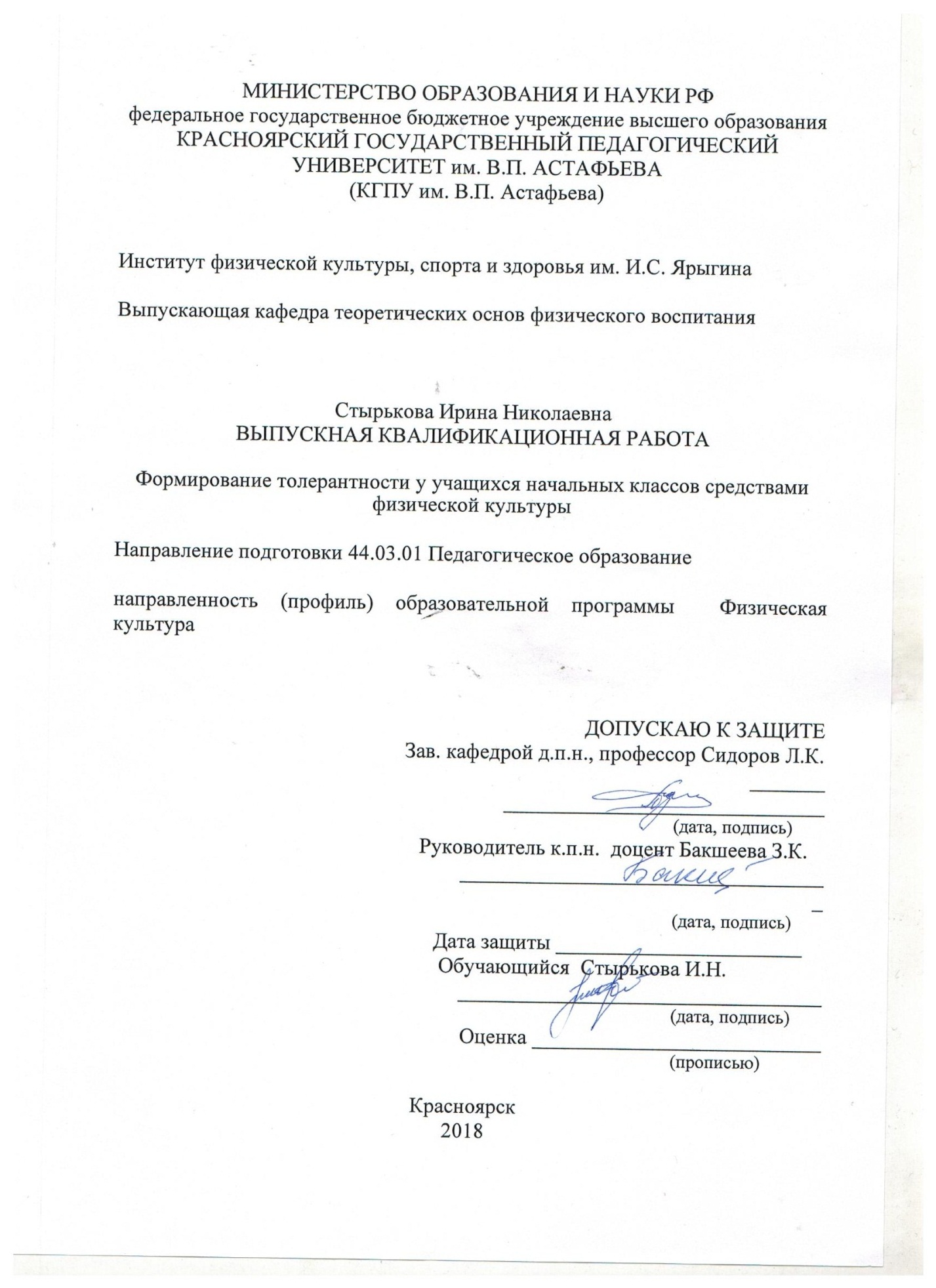 СОДЕРЖАНИЕВведение	3Глава I. Теоретические предпосылки формирования толерантности у обучающихся начальных классов общеобразовательной школы	91.1. Сущность, содержание и структура понятия «толерантность»	91.2. Обучающиеся начальных классов как субъекты межкультурного взаимодействия	161.3. Уровни сформированности толерантности у обучающихся начальных классов	22Выводы по первой главе	30Глава II. Организация и проведение опытно-экспериментальной работы по формированию толерантности у обучающихся начальных классов средствами физической культуры	322.1. Обоснование программы формирования толерантности у обучающихся начальных классов средствами физической культуры	322.2. Апробация программы формирования толерантности у обучающихся начальных классов средствами физической культуры	392.3. Анализ опытно-экспериментальной работы по формированию толерантности у обучающихся начальных классов средствами физической культуры	52Выводы по второй главе	58Заключение	60Библиографический список	64Приложения	70ВведениеАктуальность. Этнически наше государство представляет собой специфическую мозаику, состоящую из множества народов. Они различны по величине и интенсивности внутренних связей, экономическим и социальным характеристикам, уровню политической организации, языку и культуре, по духовному складу и национальному характеру.Радикальные социально-экономические преобразования в нашей стране привели к ломке прежних общественных отношений, противоречивым тенденциям их развития, кризисам во многих сферах человеческой деятельности, к росту межэтнической напряженности. Сегодня на улицах российских городов и деревень нередки проявления вражды к людям иных национальностей, расистских, неофашистских настроений в отношениях между различными этническими группами, зачастую приводящих к конфликтам на национальной почве.Особенно велико влияние сложившейся ситуации на процесс социализации подрастающего поколения, поскольку от того, какие установки процесса общения личности с миром, окружающими людьми будут заложены в сознании подрастающего поколения, зависит её будущее. Поэтому в настоящее время одной из важнейших проблем воспитания является формирование личности человека как носителя гуманистических, толерантных идей в системе межэтнических отношений. Значительная роль в решении этой проблемы принадлежит школе как важнейшему институту социализации личности.В последнее время в ряде государственных документов расставлены акценты на мирное решение вопросов в области межнациональных отношений. В основополагающих документах в области образования (Декларации принципов толерантности, Национальной доктрине образования в Российской Федерации, Региональных концепции и программе-ориентире воспитания детей и молодёжи Красноярского края и др.) определены приоритеты отечественного и краевого образования и воспитания. Одним из таких приоритетов, нуждающихся в научной разработке и обосновании, выступает проблема формирования культуры межнационального общения и толерантности. Так, в «Концепции долгосрочного социально-экономического развития Российской Федерации на период до 2020 года» акцентируется внимание на том, что современному обществу нужны высоконравственные, предприимчивые люди, которые могут самостоятельно принимать решения, делать выбор, отличаются мобильностью, конструктивностью, готовы к межкультурному взаимодействию, обладают чувством ответственности [20].Толерантность как особенность сознания или личностная черта не присуща человеку изначально и может никогда не появиться и не проявиться. Поэтому она должна быть специально воспитана, сформирована. Вместе с тем, анализ проведенных исследований (работы А.Г. Асмолова, В.В. Бойко, А. Грачева, Н. Едыгова и др.) свидетельствует о том, что процесс формирования толерантности школьников на уроках физической культуры ещё не получил должного научного обоснования.Проблему воспитания толерантности у детей в той или иной степени затрагивали в своих научных работах и публикациях многие отечественные и зарубежные философы: P.P. Валитова, Н.К. Рерих, Ж.-Ж. Руссо, В.А. Тишков, Б. Уильямс и др.; психологи: A.Г. Асмолов, Е.Ю. Клепцова, И.В. Крутова, Г.У. Солдатова и др. Педагогическим аспектам решения проблемы толерантности посвящены исследования Н.В. Бордовской, Б.С. Гершунского, П.Ф. Каптерева, А.А. Реана, К.Д. Ушинского и др.; воспитание терпимости в контексте формирования культуры межнационального общения рассматривали А.Г. Абсалямова, Ю.В. Арутюнян, З.Т. Гасанов, Л.М. Дробижева и др.; технологические вопросы воспитания толерантности поднимали Н.П. Едыгова, В.А. Ситаров, О.Б. Скрябина, П.В. Степанов и др.; теории и концепции формирования физической культуры личности (В.К. Бальсевич, М.Я. Виленский, Л.И. Лубышева, П.И. Лукьяненко, В.И. Лях и др.).Анализ научных исследований позволил выделить противоречия между:– потребностью государства и общества в толерантной личности и недостаточной направленностью системы образования на её формирование и воспитание;– нормами, ценностями семьи школьника, социальной и этнической группы, к которой он принадлежит, и нормами, ценностями общества, членом которого он является;− устойчивым убеждением, что толерантность не формируется на уроках физической культуры, и реальным потенциалом дисциплины в данном направлении воспитания.Выделенные противоречия определили проблему исследования: можно ли эффективно формировать толерантность у школьников начальных классов средствами физической культуры? В соответствии с выделенными противоречиями и поставленной проблемой сформулирована тема исследования: «Формирование толерантности у учащихся начальных классов средствами физической культуры».Цель исследования: теоретически разработать, обосновать и опытно-экспериментальным путем проверить программу формирования толерантности у обучающихся начальных классов средствами физической культуры.Объект исследования: учебно-воспитательный процесс в средней общеобразовательной школе.Предмет исследования: процесс формирования толерантности у обучающихся начальных классов средствами физической культуры.Гипотеза исследования: процесс формирования толерантности у учащихся начальных классов средствами физической культуры будет эффективным, если:- изучены теоретические основы и методологические подходы к процессу формирования толерантности у учащихся начальных классов средствами физической культуры;- выявлены особенности формирования толерантности у учащихся начальных классов;- определены уровни сформированности толерантности у учащихся начальных классов средствами физической культуры;- разработана и реализована программа по формированию толерантности у учащихся начальных классов средствами физической культуры.- проанализированы результаты реализации программы формирования толерантности у учащихся начальных классов средствами физической культуры и разработаны методические рекомендации.В соответствии с поставленной целью, объектом, предметом и гипотезой определены следующие задачи исследования:1. Изучить и проанализировать сущностное содержание понятия «толерантность» в научных исследованиях.2. Раскрыть особенности учащихся начальных классов как субъектов толерантного взаимодействия. Рассмотреть проявление толерантности в отношениях в школе ,в кругу друзей и окружающем мире, у себя дома.3. Определить и описать уровни сформированности толерантности у учащихся начальных классов средствами физической культуры.4. Разработать и в процессе опытно-экспериментальной работы проверить результативность программы по формированию толерантности у учащихся начальных классов средствами физической культуры.5. Дать сравнительный анализ  результатов реализации программы формирования толерантности у учащихся начальных классов средствами физической культуры и разработать методические рекомендации.Методы педагогического исследования: теоретические (анализ психолого-педагогической, научно-методической и справочно-энциклопедической литературы, нормативно-программной документации по тематике исследования); эмпирические (наблюдение, беседа, изучение опыта, анализ продуктов деятельности учителей физической культуры, педагогическое тестирование, самооценка, экспертная оценка); социологические (анкетирование, опрос); статистические (ранжирование, шкалирование); методы математической обработки данных.Этапы исследования.На первом этапе (август-сентябрь 2017г.) анализировались социологические, психологические и педагогические источники с целью определения общей концепции исследования. Были определены основные параметры исследования, его объект, предмет, гипотеза, методология и методы. На этом же этапе проводилась разработка отдельных компонентов программы, направленных на формирование толерантности у учащихся начальных классов средствами физической культуры.Второй этап исследования (сентябрь 2017г. – май 2018г.) был освящен реализации программы опытно-экспериментальной работы. Осуществлен констатирующий и формирующий эксперимент.На третьем этапе (май 2018г.) анализировались результаты опытно-экспериментальной работы, проводилась обработка, систематизация и обобщение результатов исследования; уточнялись теоретические положения и выводы, полученные на первом и втором этапах работы; завершено оформление выпускной квалификационной работы.Опытно-экспериментальная база исследования. Эмпирическая часть исследования проводилась на базе МБОУ СШ № 24 г. Красноярска. В исследовании было задействовано 50 учащихся.Теоретическая значимость исследования заключается в том, что  проанализирована сущность понятия «толерантность»; разработана программа формирования толерантности учащихся начальных классов средствами физической культуры; разработаны уровни сформированности толерантности у учащихся начальных классов и описаны их содержательные характеристики.Практическая значимость исследования заключается в разработке, обосновании и практической апробации программы формирования толерантности у учащихся начальных классов средствами физической культуры; разработанная программа по формированию толерантности у учащихся начальных классов средствами физической культуры внедрена в учебно-воспитательный процесс.Апробация и внедрение результатов исследования. Материалы исследования использовались при проведении опытно-экспериментальной работы на базе МБОУ СШ № 24 г. Красноярска.Основные идеи и результаты отражены в статье, опубликованной в сборнике IV Всероссийской научно-практической конференции в рамках XIX Международного научно-практического форума студентов, аспирантов и молодых ученых «Молодежь и наука XXI века».Структура. Выпускная квалификационная работа состоит из введения, двух глав, шести параграфов, заключения, библиографического списка (52 источника), 4 приложений, 78 страниц.Глава I. Теоретические предпосылки формирования толерантности у учащихся начальных классов общеобразовательной школы1.1. Сущность, содержание и структура понятия «толерантность»В настоящее время понятие толерантности можно отнести к числу недостаточно изученных и неопределенных. Во-первых, само понятие «толерантность» совсем недавно вошло в научное и официальное употребление в современной России, а во-вторых, существует множество его интерпретаций в научной, философской, психологической литературе, а также в направлении в области публицистических выступлений.Понятие «толерантность» в разных языках имеет различные смысловые оттенки. Так, в английском языке толерантность – «готовность и способность без протеста воспринимать личность или вещь»; во французском – «уважение свободы другого, его образа мысли, поведения, политических и религиозных взглядов»; в китайском – умение «позволять, допускать, проявлять великодушие в отношении других»; в арабском – «прощение, мягкость, снисходительность, сострадание, благосклонность, терпение… расположенность к другим»; в персидском – «терпение, терпимость, выносливость, готовность к примирению».Сама идея толерантности уходит корнями в глубокую античность как решение проблем между религиозными меньшинствами; где постепенно нарабатывались принципы гуманных взаимоотношений с инаковерующими и инакомыслящими, включающие в себя такие компоненты, как терпимость, лояльность, уважение к вере и взглядам других народов. Философское осмысление проблемы находило отражение еще в трудах Гераклита и Сенеки, а позднее – Дж. Локка, Ф. Вольтера, В. Соловьева, П. Флоренского, Н. Бердяева и других [7]. В педагогических идеях Я.А. Коменского терпимость интерпретируется как «согласие, готовность к взаимным услугам». Это, прежде всего, владение умениями и навыками толерантного взаимодействия со всеми субъектами образовательного процесса; целенаправленность толерантности как активной позиции по формированию толерантной, нравственной личности, которая выражается в установке принятия другого человека, на сопереживание по отношению к другим, на открытое и доверительное общение, на формирование способности человека (или группы) осуществлять с людьми иного душевного мира(менталитета) или другого образа жизни [7].Именно Джон Локк формулирует первые основания для толерантности в сфере религии (Джон Локк «Письма о веротерпимости», Вольтер «Трактат о веротерпимости»). Представители свободного воспитания в лице Ж.-Ж. Руссо, М. Монтессори, Л.Н. Толстого, К.Н. Венцеля многократно высказывали идеи, близкие к идее толерантности. Интересный материал для изучения проблемы толерантности можно проследить в творческом наследии Ф. Ницше. Быть терпимым – не значит отказываться от собственной точки зрения, от своей позиции. Это, прежде всего, значит, что мы, люди, должны не только принимать, но и стараться понимать позицию другого человека, даже если наши точки зрения не совпадают при этом, не пытаясь насильственно внушить свою точку зрения [7].В психолого-педагогической литературе нет единого, всеохватывающего определения толерантности. Обратимся к истолкованию понятия «толерантность», содержащегося в современных словарях.В «Новой философской энциклопедии» толерантность (от лат. тolerantia − терпимость) интерпретируется как качество, которое характеризует отношение к другому человеку как к равной, достойной личности и выражается в сознательном подавлении чувства неприязни, неприятии, вызванного внешности, манерах речи, вкусах, образах жизни, убеждениях. Толерантность предполагает настроенность на понимание и диалог с другим людьми, признание его права на отличие [30].В «Кратком психологическом словаре» толерантность предстает перед нами,как на определенный тип взаимоотношений установка  которой проявляется в личностных действиях человека: «Под толерантностью понимается реализуемая готовность к сознательно личностным действиям, которая направлена на достижение высоко нравственных, гуманистических отношений между людьми, имеющими различное мировоззрение, разные ценностные ориентации, стереотипы поведения» [26].Академик А.Г. Асмолов рассматривает содержание понятия «толерантность» более объемно и выделяет в нём три основных аспекта: первый связан с устойчивостью и выносливостью, второй – с терпимостью, третий – с допуском, допустимостью, допустимым отклонением [1, с.6]. Академик утверждает, что толерантность не относится к терпимости, она очень значима в историко-эволюционном процессе и выполняет разнообразные функции: гарантирование надежного развития человека, разных социальных группах и «человечества как единства разнообразия» в нашем мире; право и ценность каждого человека как индивидуума, иметь право «быть Иным»; гармонию интересов противостоящих сторон в социологии, политике, экономике, а также в любых других формах межличностного, социального и политического взаимодействия людей больших и малых социальных групп; возможность диалога, переговоров, накопления потенциала солидарности, согласия и доверия различных мировоззрений, религий и культур, наций [1].Толерантность занимает особое место в развитии общества Российской Федерации, так как является неотъемлемым духовно-нравственным принципом гражданского общества.В соответствии с международной программой ЮНЕСКО «Культура мира», в Российской Федерации была разработана и реализована программа «Формирование установок толерантного сознания, веротерпимости, миролюбия и профилактики экстремизма в гражданском обществе (2001-2005 годы)» [52].Современные тенденции в российском обществе и образовании усиливают внимание педагогического сообщества к проблемам гуманизации педагогического процесса. Толерантность есть признак высокого духовного и интеллектуального, нравственного развития не только отдельного человека, но и общества в целом. По мнению Б.Г. Гершунского, воспитание толерантности у человека − важнейшая стратегическая задача образования XXI века [11, с.3-13].В.Ф. Комогоров выделял несколько причин развития проблемы толерантности в образовании, что в настоящее время является актуальным. Одна из причин заключается в том, что в процессе демократии общества традиционная наша педагогика, является в основе своей командно-административной, несмотря на большой положительный опыт, уже не может удовлетворить социальный заказ государства в формировании свободной, гармонично развитой личности, которая стремится принимать самостоятельные решения. Другой причиной проблемы толерантности в образовании являются процессы вхождение и глобализация мирового сообщества и активное вхождение граждан России. Следующая причина актуальности данной автор считает факт, что толерантность как одно из качеств личности человека не может формироваться в процессе социализации и становления. Всё это можно объяснить тем фактом, что условия нашей объективной действительности в гораздо большей степени способствуют формированию интолерантности. Из вышесказанного можно сделать вывод о том, что формирование толерантности как положительной чертой личности требует большой систематической и целенаправленной работы и должно стать главной задачей системы образования в целом [21, с.12].Понятие «толерантность» формировалось на протяжении длительного времени и постепенно приобретало, и накопило все более разносторонние значения, чтобы во всей полноте соответствовать современности.Первым важным документом международного уровня, который отражает всю сущность и содержание понятия «толерантность», является Декларация принципов толерантности, которая была принята резолюцией 5.61 Генеральной конференции ЮНЕСКО от 16.11.1995 года на своей двадцать восьмой сессии в Париже и подписана 185 государствами, включая Россию [14].Понятие толерантности (терпимости – в русском переводе) даётся в статье 1:«1.1. Терпимость означает уважение, принятие и правильное понимание богатого многообразия культур нашего мира, наших форм самовыражения и способов проявлений человеческой индивидуальности. Ей способствуют знания, открытость, общение и свобода мысли, совести и убеждений. Терпимость − это гармония в многообразии. Это не только моральный долг, но и политическая и правовая потребность. Терпимость − это добродетель, которая делает возможным достижение мира и способствует замене культуры войны культурой мира.1.2. Терпимость − это не уступка, снисхождение или потворство. Терпимость − это, прежде всего, активное отношение, формируемое на основе признания универсальных прав и основных свобод человека. Ни при каких обстоятельствах терпимость не может служить оправданием посягательств на эти основные ценности, терпимость должны проявлять отдельные люди, группы и государства.1.3. Терпимость − это обязанность способствовать утверждению прав человека, плюрализма (в том числе культурного плюрализма), демократии и правопорядка. Терпимость − это понятие, означающее отказ от догматизма, от абсолютизации истины и утверждающее нормы, установленные в международных правовых актах в области прав человека.1.4. Проявление терпимости, которое созвучно уважению прав человека, не означает терпимого отношения к социальной несправедливости, отказа от своих или уступки чужим убеждениям. Это означает, что каждый свободен придерживаться своих убеждений и признает такое же право за другими. Это означает признание того, что люди по своей природе различаются по внешнему виду, положению, речи, поведению и ценностям и обладают правом жить в мире и сохранять свою индивидуальность. Это также означает, что взгляды одного человека не могут быть навязаны другим» [14].В Декларации толерантность рассматривается как отказ от догматизма и абсолютизации истины. В документе говорится о принципах человеческого единения в современном мире, указываются пути их практической реализации, раскрывается сущность понятия – толерантности на различных уровнях человеческих взаимоотношений.Конституция Российской Федерации также является документом, регламентирующим воспитание культуры толерантности. Согласно ей осуществление прав, обязанностей и свобод человека и гражданина в России не должно нарушать права, обязанности и свободы других людей. Человек, его права и свободы являются высшей ценностью. Наше государство гарантирует равенство прав и свобод человека и гражданина независимо от пола, расы, национальности, языка, происхождения, имущественного и должностного положения, места жительства, отношения к религии, убеждений, принадлежности к общественным объединениям, а также других обстоятельств [19].В Стратегии развития воспитания в Российской Федерации на период до 2025 года подчёркивается, что приоритетной задачей Российской Федерации в сфере воспитания детей является развитие высоконравственной личности, разделяющей российские традиционные духовные ценности, обладающей актуальными знаниями и умениями, способной реализовать свой потенциал в условиях современного общества, готовой к мирному созиданию и защите Родины [39]. Президентом Российской Федерации В.В. Путиным лично сформулированы стратегические ориентиры воспитания: «...Формирование гармоничной личности, воспитание гражданина России зрелого, ответственного человека, в котором сочетается любовь к большой и малой родине, общенациональная и мническая идентичность, уважение к культуре, традициям людей, которые живут рядом» [50].В педагогике и психологии толерантность рассматривается как приобщение детей к искусству жить в мире людей разных национальностей, разных идей, мнений. Бесспорна значимость приобщения учащихся к толерантности как одного из определенных человеческих ценностей, которая реализуется в рамках образовательного процесса.Е.Ю. Клепцова даёт обоснование тому, что толерантность становится, с одной стороны, основой современного образования, которое отражает нормы человеческих отношений и гуманизирует знания в области культурной деятельности, с другой, главной ценностью личности, определяющей отношение человека к миру, его поведение во взаимодействии с другими людьми. Все это делает толерантность в важнейшим ориентиром современной образовательной системы [17].Таким образом, под толерантностью мы понимаем признание прав другого, восприятие другого как себе равного, претендующего на понимание и сочувствие.На основании вышеизложенного мы можем утверждать, что формирование, воспитание толерантности как качества личности в человеческих отношениях является одной из приоритетных задач и важного направления развития и модернизации образования в ХХI веке. И сейчас эта задача ставится перед общеобразовательной организацией: подготовить к жизни в современном обществе ответственного гражданина, способного самостоятельно оценивать происходящее вокруг него и строить свою активную деятельность в соответствии с интересами окружающих его людей. Одним из направлений указанной подготовки является формирование толерантности личности современного школьника в как можно в более раннем возрасте. Более того, формирование данного качества личности рассматривается социальным заказом государства системе непрерывного образования.1.2. Учащиеся начальных классов как субъекты межинституциального  взаимодействияКак уже было сказано, вопрос толерантности привлекает большое внимание не только на международном, но и на государственном уровне, поскольку Россия – это многонациональное государство с разнообразным этническим и религиозным составом населения. Современное состояние общества зачастую характеризуется как нестабильное: в ряде регионов страны существует межэтническая напряженность, проявляющаяся в повышении уровня агрессии, этнической и религиозной нетерпимости. В таких условиях особое внимание стоит уделять воспитанию толерантности уже в младшем    возрасте, поскольку в этот период жизни процессы личностного формирования и адаптации в социуме протекают наиболее активно.Первые шаги воспитания толерантности начинаются с семьи. Родители, как главные носители роли в воспитателей, берут на свои плечи ответственность заложить фундамент толерантности. Отношение родителей к окружающему миру их взаимоотношение с ребенком отразятся и станут частью мироощущения и мировоззрения их чада. Взрослые в семье через призму личного опыта знакомят детей с правилами взаимодействия с внешним миром.Актуальность воспитания толерантности в младшем школьном возрасте вызвана теми процессами, которые тревожат как мировую общественность, так и российское общество. Прежде всего, это рост различного рода экстремизма, агрессивности, расширение зон конфликтов и конфликтных ситуаций. Эти важные социально значимые явления в первую очередь касаются подрастающего поколения, которому в силу своих возрастных особенностей характерно стремление к простым и быстрым решениям сложных социальных проблем. Именно сейчас младший школьник максимально открыт для принятия ценностной информации (так как ведущий вид деятельности – это учебная деятельность), помогающей ему в раскрытии волнующих его вопросов жизни в окружающем его мире.На сегодняшний день задача воспитания толерантности должна быть пронизана деятельностью всех социальных институтов и в первую очередь тех, кто оказывает непосредственное воздействие на формирование личности ребенка, а именно школа.Школа как социальный институт имеет огромные потенциальные возможности для воспитания у младших школьников толерантности. Эти возможности могут быть воплощены и реализованы как в процессе учебной, так и внеучебной деятельности. Именно в школьной среде у ребёнка могут быть сформированы гуманистические, нравственные ценности и реальная готовность к толерантному поведению. Воспитание толерантной личности − процесс сложный, осуществляется всей социальной действительностью, окружающей младшего школьника, обществом, под влиянием взаимоотношений в семье, сложившихся взглядов и отношений к другим людям и обществу в целом, под влиянием общения со сверстниками и окружающими людьми. [43, с.103-105].Воспитание толерантности – процесс очень длительный и начинать его необходимо как можно раньше. Целенаправленное вовлечение педагогов и родителей в процесс воспитания толерантности у школьников позволяет активизировать их педагогическую позицию и способствует пересмотру взрослыми собственного оценочного отношения и поведения.Важно, чтобы полученные знания эмоционально окрасились, закрепились у ребенка, перешли в мотивы поступков, приобрели побудительную силу. Далее ребенок уже сам обращает внимание на свое поведение, анализирует и оценивает его. Здесь от взрослого будет требоваться лишь незримое присутствие, координирующая, направляющая функция. Взрослый должен помочь ребенку сформировать положительную самооценку и способность к рефлексии своих действий.Для школы проблема воспитания толерантности актуальна сама по себе. На этом жизненном этапе начинает складываться взаимодействие между 20-30 детьми, пришедшими из разных микросоциумов, с разным жизненным опытом и с несформированностью учебной и коммуникативной деятельности. Для плодотворного воспитания детей в классе необходимо свести эти противоречия в процессе взаимодействия к некой общей основе. Ненасильственное, уважительное отношение, гармонизация отношений в классе, воспитание толерантности способствуют развитию сотрудничества. В школе важно научить ребенка, с одной стороны, принимать другого как значимого и ценного, а с другой стороны – критически относиться к своим собственным взглядам.Поэтому целью воспитательного процесса в классе становится формирование умения конструктивно вести себя во время конфликта, завершать его справедливо и без насилия. Таким образом, необходимо создавать условия для формирования в классе атмосферы дружбы, взаимопонимания и поддержки, развивать умение действовать сообразно полученным нравственным знаниям в реальных жизненных ситуациях.Кукушин B.C. считает, что каждый человек имеет специфические национальные, общественные по своей природе, происхождению и функциям духовно-нравственные устои, так называемые ценностные ориентиры, призванные «задать» личности программу деятельности и поведения, в том числе и по отношению к другому человеку, другой народности, нации, другой материальной и духовной культуре [21].Что же касается ценностного сознания личности, национального самосознания, национальной самоидентификации, межэтнической толерантности, то с первых дней жизни они начинают формироваться в семье, через соблюдение национальных традиций, обычаев, обрядов, затем при поступлении в школу все это корректируется в деятельности человека и сохраняется на протяжении всей его жизни.Именно в младшем школьном возрасте закладываются основы этики, оформляются и укрепляются индивидуальные варианты отношения к себе и окружающим.Е.С. Рапацевич дает следующую характеристику младшего школьного возраста. Младший школьный возраст 6-7 − 10-11-летних детей, обучающихся в I-IV классах современной отечественной начальной школы [38]. В этот период происходит дальнейшее физическое и психофизическое развитие ребенка, обеспечивающее возможность систематического обучения в школе. Прежде всего, совершенствуется работа головного мозга и нервной системы в целом. Начало школьного обучения практически совпадает с периодом второго физиологического кризиса, приходящегося на возраст 7 лет (в организме ребенка происходит резкий эндокринный сдвиг, сопровождаемый бурным ростом тела, увеличением внутренних органов, вегетативной перестройкой). Это означает, что кардинальное изменение в системе социальных отношений и деятельности ребенка совпадает с периодом перестройки всех систем и функций организма, что требует большого напряжения и мобилизации его резервов.Начало обучения в школе ведет к коренному изменению социальной ситуации развитии психики детей на данном возрастном этапе. Младший школьный возраст является периодом интенсивного развития и качественного преобразования познавательных процессов: они начинают приобретать опосредствованный характер и становятся осознанными и произвольными. Ребенок постепенно овладевает своими психическими процессами, учится управлять вниманием, памятью, мышлением и т.д. [38].Согласно Л.С. Выготскому, с началом школьного обучения мышление выдвигается в центр сознательной деятельности ребенка [8]. В этот период качественно изменяется способность к произвольной регуляции поведения. На протяжении младшего школьного возраста начинает складываться новый тип отношений с окружающими людьми. Безусловный авторитет взрослого постепенно утрачивается, все большое значения для ребенка начинают приобретать сверстники. Учитель выступает для младшего школьника образцом действий, суждений и оценок. Наряду с учебной деятельностью значительное место в жизни младших школьников занимают игры, особенно игры с правилами. По мнению Е.С. Рапацевича участие в играх с правилами способствуют формированию у детей произвольности поведения и положительно влияют на физическое и нравственное развитие [38].Ребенок всё это время не является пассивным звеном. Он входит в систему общественных отношений и сам воспроизводит их по мере взросления. Он внушаем, он стремится подражать, на него влияют авторитетные и популярные личности. При этом доминирующее влияние на него оказывают взрослые. Общение со взрослыми помогает ребенку устанавливать социальные контакты, познавать себя и других, оно оказывает существенное влияние на особенности и развития его общения со сверстниками.С точки зрения психологии [10, 34], изучая поведение человека, анализируя его поступки, можно выяснить их мотивы, которые позволяют судить о том, насколько закономерен или случаен для человека данный поступок, прогнозировать возможность его повторения, предотвратить возникновение одних и поощрить развитие других черт личности. На психологическом уровне толерантность представляется в виде внутренней установки, добровольного выбора на отношения к человеку вообще, к другим людям и коллективам, которые не навязываются, а приобретаются каждым через систему воспитания и жизненный опыт. Установка – готовность, предрасположенность определенным образом воспринять, понять, осмыслить объект или действовать с ним [3, с.37].Повторение установочных ситуаций через контакты в семье, социальной группе, школе создает условия для постепенного складывания фиксированных установок, которые неприметно для человека и определяют его жизненную позицию в целом ряде случаев, и служат ориентиром в ситуациях взаимодействия.В детстве очень многие установки развиваются в соответствии с родительской моделью, окончательную форму они приобретают к концу юношеского возраста, а «выкристаллизовываются» к 25-30 годам, после чего меняются с большим трудом.По мнению психологов Е. Смирновой и В. Холмогорова, главным методом социально-эмоционального воспитания детей является усвоение моральных норм и правил поведения [44]. Считается, что на материале сказок, рассказов или драматизаций взрослые должны учить детей оценивать поступки, «что такое хорошо и что такое плохо». Предполагается, что тем самым ребенок будет стремиться к совершенствованию. Однако практика показывает: все не так просто. Да, большинство детей уже в три-четыре года отличают «хорошие» поступки от «плохих», прекрасно знают: с товарищами нужно делиться, надо уступать и помогать слабым. Однако в реальной жизни поступки в основном далеки от этих правил поведения. Кроме того, доброжелательность и отзывчивость вовсе не сводятся только лишь к выполнению определенных правил поведения.Таким образом, основа гуманного отношения к людям, способность к сопереживанию, к сочувствию проявляется в самых разных жизненных ситуациях. Поэтому считается, что у детей нужно сформировать не только представление о должном поведении или коммуникативные навыки, а прежде всего нравственные чувства. Только в этом случае ребенка можно научить принимать и воспринимать чужие трудности и радости как свои.Школа, как и общество в целом, должна своим примером подтверждать и воплощать ценности толерантности. Для формирования толерантных установок, ценностей должна быть создана благоприятная среда в каждом классе.Для успешного формирования толерантных качеств в школе необходимо выстраивать целостную систему взаимоотношений и мероприятий, включенную в основной образовательный процесс, жизнь классного коллектива и во внеурочную деятельность учащихся.Современный ученик, ещё только обучаясь в начальной школе, должен правильно воспринимать и понимать единство человечества, взаимосвязь и взаимозависимость всех и каждого живущих на планете, понимать и уважать права, обычаи, взгляды и традиции других людей, найти свое место в жизнедеятельности общества, не нанося вреда и не ущемляя права других людей.Итак, младший школьный возраст является наиболее благоприятным периодом для усвоения социально значимых ценностей, толерантности как нравственного качества личности. Взгляды, убеждения, нормы поведения, правила, жизненные установки, которые формируются в этом возрасте, способны оказывать важнейшее влияние на принятие решений ребёнком не только в этом период его жизни, но в последующие годы, определяя поведение человека в перспективе.Исходя из всего вышесказанного, мы считаем своей целью проверить условия формирования толерантности у учащихся младших классов средствами физической культуры. Наиболее приемлемым считаем адаптировать данные условия в работе общеобразовательной школе. Это связано с тем, что младший школьник сейчас проводит большую часть своего времени в образовательной среде. Также проведение программы по формированию толерантности у учащихся младших классов средствами физической культуры позволит организованно систематически собирать относительно однородную группу, что облегчит проверку результативности программы по формированию толерантности у учащихся начальных классов средствами физической культуры.1.3. Уровни сформированности толерантности у учащихся начальных классовСтруктура толерантности включает в себя эмоционально-ценностный, когнитивный и поведенческо-деятельностный компоненты. Дадим характеристику каждому из них.Большое значение в структуре толерантности имеет эмоционально-ценностный компонент, определяющий понимание учащимися объективно существующих различий между людьми во всем их многообразии, понимание состояний другого человека. Относится к устойчивым ядерным слоям внутренней психической жизни, в то же время открыт потоку новой информации из внешней действительности.В эмоциональный компонент входят такие его составляющие как: качества и способности младшего школьника, дающие адекватное, эмоционально насыщенное восприятие объекта взаимодействия, его познание на основе взаимопонимания и эмоционально-ценностного отношения, а именно – сопереживании другому человеку, идентификации, децентрации, сопереживании, в эмоциональном принятии другого; эмоциональная устойчивость, которая предполагает сохранение эмоциональной стабильности и способности регулировать эмоциональные состояния в различных проблемных ситуациях; волевые качества – выдержка, самообладание, саморегуляция, позволяющие соблюдать необходимые для толерантного поведения ограничения.Когнитивный компонент толерантности в полной мере выражается в наличии знаний о существующих различий между людьми, в принятии других людей, полные и системные знания о ненасилии, правах, свободах человека, толерантности и толерантном поведении; адекватной и устойчивой самооценка, готовности и способности вступать с ними в продуктивное, бесконфликтное взаимодействие. Учитывая тот факт, что толерантность является морально-этической нормой, учащийся должен знать законы и нормы, формирующиеся в обществе и относящиеся к равным правам, социальном согласии, мирном сосуществовании различных групп общества.Поведенческо-деятельностный компонент толерантности выражается в умении создания плодотворного взаимодействия; умение аргументировано отстаивать свою позицию по тем или иным вопросам; умение выслушать, слышать, понимать и принимать полностью или частично чужую точку зрения; умение, согласовывая различные точки зрения, различные позиции, приходить к компромиссу и/или консенсусу; умение устанавливать отношения сотрудничества и выстраивать общение с людьми, осуществляются конкретные акты толерантного реагирования в разных поведенческих формах, например, в форме критического диалога, ассертивного поведения (т.е. уверенного поведения, основывающегося на способности отстаивать свою точку зрения и добиваться цели, уважая партнера и не нарушая отношений с ним), в разнообразных видах кооперативного взаимодействия.В состав данного компонента входят: способности, умения и навыки, обеспечивающие толерантное поведение (владение конкретными способами осуществления действий на основе толерантности различного рода, коммуникативные умения, умения конструктивно действовать в напряженных и конфликтных, стрессовых ситуациях); опыт активного применения знаний и умений для организации и осуществления взаимодействия на основе толерантности.На основании теоретического обзора научной литературы и анализа уровня сформированности характерных проявлений толерантности у учащихся были выделены три уровня сформированности толерантности школьников.1 уровень − низкий: когда учащийся, ребенок не осознает своей потребности в формировании толерантности; во всех своих проблемах чаще всего обвиняет окружающих людей; тяжелая адаптация детей в коллективе, классе; замкнутость, необщительность, скрытость, изоляция; стремление снять с себя ответственность за происходящее; огромная потребность в похвале, хвастовство, ревность к успехам других; повышенное чувство обидчивости; когда ребенок обещает, но не выполняет своих обещаний, забывает о них; отказывается предоставлять помощь другим детям, взрослым, часто в грубой форме, избегает распределения обязанностей, ищет виноватых во всех, кроме себя самого.2 уровень − средний: учащийся демонстрирует в своем поведении основные содержательные качества толерантной личности, мало заинтересован в развитии нравственных, этических социальных качеств, таких как честность, справедливость, доброжелательность, взаимопомощь, сострадание; сознает свою потребность в толерантности как качества личности, но слабо заинтересован в ее развитии; ситуационно проявляет готовность помогать другим; не осознает должного уважения к представителям других культур; в деятельности по развитию толерантности заинтересован больше на словах, нежели на деле; соглашается учувствовать в качестве пассивного слушателя.3 уровень − высокий: школьник осознает потребность в формировании толерантности, заинтересован в развитии своих нравственных качеств; готов к признанию иных культур, признание права людей на иной образ жизни и свободное выражение своих взглядов; готов выслушать любую точку зрения; сам проявляет качества толерантного человека; активно участвует в совместной деятельности. Проявляется высокая степень самостоятельности в прогнозировании возможностей решения проблем в нестандартных условиях. Школьники анализируют свое поведение, свою речь; могут сдерживать тех, кто имеет более низкий уровень толерантности, стимулируя тем самым развитие этого качества у них. Фактором, стимулирующим достижение этого уровня, является принятие ценностей, разделяемых и предъявляемых обществом.Характеристика вышеперечисленных уровней позволила нам выстроить программу опытно-экспериментальной работы по формированию толерантности у учащихся начальных классов средствами физической культуры, проследить динамику её развития.В опытно-экспериментальной работе принимало участие 50 учащихся 3-х классов на базе МБОУ СШ № 24 г. Красноярска. Из них в состав экспериментальной группы вошло 25 учащихся 3 «А» класса, в состав контрольной группы − 25 учащихся 3 «Б» класса.На констатирующем этапе опытно-экспериментальной работы, с помощью различных методов исследования были выявлены уровни толерантности у учащихся начальных классов. Для определения уровня и выявления динамики формирования толерантности учащихся, нами применялись следующие методики, которые предлагались ученикам последовательно, по мере их ответов по заполнению. С помощью методик мы хотели выявить уровень сформированности толерантности на начальном этапе опытно-экспериментальной работы. Всего использовалось две методики. Экспресс-опросник «Индекс толерантности» Г.У. Солдатовой, О.А. Кравцовой, О.Е. Хухлаева, Л.А. Шайгеровой (Приложение 3) использовался для характеристики общего уровня отношения к окружающему миру и другим людям, так и социальные установки в различных сферах взаимодействия, где проявляются толерантность и интолерантность человека, коммуникативно-вербальные установки и готовность к продуктивному разрешению конфликтов через ситуацию определённых видов толерантности. В экспересс-опроснике авторы выделяют: этническую толерантность по отношению к людям другой национальности или этнической группы, отношение к своей этнической группе, оценка культурной дистанции, общее отношение к окружающему миру; социальную толерантность по отношению больным, бедным, бродягам; толерантность как личностное свойство по отношению к мнениям других людей, принятие их точки зрения, готовность к конструктивному решению конфликтов и продуктивному взаимодействию, позитивные коммуникативные установки [45, с. 46-50].Все материалы опросника составлены авторами из утверждений, отражающих как общее отношение к окружающему миру и другим людям, так и социальные установки в различных сферах взаимодействия, где проявляются толерантность и интолерантность человека.Анализ результатов, полученных от проведения экспресс-опросника «Индекс толерантности» (см. рисунок 1), позволяет считать, что в среднем из 25 учащихся экспериментальной группы для 8,0% школьников характерен высокий уровень проявления толерантности, обладают выраженными чертами толерантной личности, для 48,0% − средний уровень, эта категория учащихся характерно сочетание проявления толерантности и интолерантности, для 44,0% − низкий уровень проявления толерантности, и из 25 учащихся контрольной группы, соответственно, на высоком уровне 4,0%, на среднем − 48,0%, на низком − 48,0% учащихся.Рисунок 1. Диаграмма «Результаты экспресс-опросника "Индекс толерантности" на начало опытно-экспериментальной работы»После проведения анкеты из методики и анализа результатов, мы пришли к выводу, что уровень сформированности толерантности у учащихся довольно низкий, школьники либо очень слабо осознают потребность в культуре толерантности, либо не желают и не умеют реализовывать себя, характер отношений носит эпизодический характер.Тест-опросник позволил определить уровни (низкий, средний, высокий), который подтверждает необходимость формирования толерантности.С целью изучения толерантности как личностной характеристики на констатирующем этапе эксперимента, дополнительно было проведено анкетирование «Методика изучения толерантности детей», автор которой Доминик Де Сент Марс (Приложение 1.) Анкетирование проводилось на распечатанных бланках.Материал методики представляет собой три серии. Каждая серия теста имеет отношение к одной из сфер жизни ребенка:Первая серия - «Толерантность в кругу друзей»;Вторая серия - «Толерантность и окружающий мир»;Третья серия - «Толерантность у себя дома».Бланк методики включал в себя 3 серии вопросов и утверждений, которые мы разделили на подгруппы с целью измерения следующих показателей толерантности как личностной характеристики.В каждой серии восемь незаконченных предложений. Под каждой картинкой расположены два варианта ответов, которыми можно закончить предложение. Детям предлагается из двух вариантов ответа выбрать тот, который ему кажется наиболее подходящим.Ниже приведена диаграмма, представляющая уровни сформированности разновидностей толерантности у учащихся контрольной и экспериментальной групп на начало опытно-экспериментальной работы (рисунок 2).Рисунок 2. Диаграмма «Результаты методики изучения толерантности детей» (ЭГ − экспериментальная группа; КГ − контрольная группа)Показатель «Толерантность в кругу друзей»: у учащихся экспериментальной группы, высокий уровень − 8%, средний уровень − 48%, низкий уровень − 44%; в контрольной группе в свою очередь высокий уровень толерантности − 4%, средний − 48%, низкий − 48%.Показатель «Толерантность и окружающий мир»: анализ результатов показал, что высокий уровень в экспериментальной группе у 24% учащихся, средний уровень − 56% и низкий уровень − 20%, в контрольной группе, высокий уровень имеют 20% школьников, средний − 52%, 28% − низкий уровень.Показатель «Толерантность у себя дома»: высокий уровень показали 12% учащихся, средний уровень − 40%, низкий − 48%, что касается учащихся экспериментальной группе; учащиеся контрольной группы высокий уровень − 8%, средний уровень − 40%, низкий уровень − 52%.Анализ ответов позволяет сделать вывод о довольно низком уровне межличностной толерантности учащихся на констатирующем этапе опытно- экспериментальной работы.Таким образом, полученные результаты констатирующего эксперимента показывают низкий уровень развития общего уровня толерантности у учащихся как контрольной, так и экспериментальной групп и подтверждают необходимость формирования толерантности у учащихся начальных классов.Результаты констатирующего этапа эксперимента свидетельствовали о несформированности основных характеристик толерантности у младших школьников, что подтверждает необходимость разработки и внедрения программы целенаправленного формирования толерантности у учащихся начальной школы средствами физической культуры.Выводы по первой главеВ первой главе рассмотрены философский, психолого-педагогический аспекты исследуемой проблемы. Изучение и анализ научных источников показал, что современной наукой создана теоретическая основа, позволяющая раскрыть сущность формирования толерантности.В результате анализа и изучения научных источников нами выявление значение формирования толерантности у учащихся, что позволило сделать следующие выводы:1. Установлена терминологическая неопределенность понятия толерантности, что определило необходимость его конкретизации.2. Толерантность − это свойство личности, характеризующееся осознанием внутреннего стержня, интегрирующего и организующего личность, деятельность и общение с другими людьми; признанием духовных ценностей своей личности и проявлением ценностного отношения к другим людям и их взглядам; проявлением эмоциональной гибкости в реакции на новую ситуацию, отсутствием дискомфорта и страха при встрече с новым.3. Несмотря на особый интерес ученых к проблеме формирования толерантности у учащихся начальных классов средствами физической культуры, в науке её методология недостаточно разработана.4. Современный мир требует воспитания такой личности, у которой толерантность в системе социальных отношений сформирована. Ведущая роль в решении этого вопроса принадлежит школе как основному институту социализации личности. Ориентируясь на систему принципов, выбирая адекватные задачам формы и методы воспитания толерантности, школьные специалисты могут организовывать и реализовывать систематическую и комплексную работу по воспитанию у школьников толерантности.5. Сензитивным к воспитанию толерантности является младший школьный возраст.6. Анализ научных исследований даёт возможность разработать программу опытно-экспериментальной работы по формированию у учащихся начальной школы толерантности, включающую в себя: проведение системы уроков по олимпийскому образованию (уроки образовательно-познавательной направленности); организация и проведение на уроках физической культуры подвижных игр как эффективных средств формирования толерантности у учащихся начальных классов (уроки образовательно-предметной направленности); выполнение упражнений прикладной направленности (уроки образовательно-тренировочной направленности).Глава II. Организация и проведение опытно-экспериментальной работы по формированию толерантности у учащихся начальных классов средствами физической культуры2.1. Обоснование программы формирования толерантности у учащихся начальных классов средствами физической культурыНаше исследование мы проводили поэтапно в течение 2017-2018 учебного года.На первом этапе (август-сентябрь 2017г.) анализировались социологические, психологические и педагогические источники с целью определения общей концепции исследования. Было изучено современное состояние проблемы, сделан анализ ведущих тенденций в образовании. В результате были определены основные параметры исследования, его объект, предмет, гипотеза, методология и методы. На том же этапе проводилась разработка отдельных компонентов программы, направленных на формирование толерантности у учащихся начальных классов средствами физической культуры.Второй этап исследования (сентябрь 2017г. – май 2018г.) был посвящен реализации программы опытно-экспериментальной работы, в ходе которой проверялись педагогические условия формирования толерантности. Осуществлен констатирующий и формирующий эксперимент.На третьем этапе (май 2018г.) анализировались результаты опытно-экспериментальной работы, проводилась обработка, систематизация и обобщение результатов исследования; уточнялись теоретические положения и выводы, полученные на первом и втором этапах работы; завершено оформление выпускной квалификационной работы.Раскроем подробнее нашу работу.На первом этапе констатирующего эксперимента были определены ключевые разделы программы с использованием средств физической культуры, изучение которых обеспечивало бы соответствующий уровень проявления толерантности учащимися начальных классов.Исходя из анализа существующих программ, теоретических источников и практики воспитания в школе, нами была разработана программа и спланирована опытно-экспериментальная деятельность по формированию толерантности у учащихся начальных классов средствами физической культуры.В программе по формированию толерантности у учащихся начальных классов мы предложили следующие разделы для изучения и практической реализации на уроках физической культуры:- проведение системы уроков по олимпийскому образованию младших школьников (уроки образовательно-познавательной направленности);- организация и проведение на уроках физической культуры подвижных игр как эффективных средств формирования толерантности учащихся начальных классов (уроки образовательно-предметной направленности);- выполнение упражнений прикладной направленности (уроки образовательно-тренировочной направленности).1. Олимпийское образование учащихся начальных классов.В Приказе Минобразования России, Минздрава России, Госкомспорта России и РАО от 16 июля 2002 г. № 2715/227/166/19 одним из преобладающих и приоритетных направлений совершенствования процесса физического воспитания и физического совершенствования в школьных учреждениях, дошкольных и других образовательных учреждениях приказано считать профилактику асоциального поведения обучающихся средствами физической культуры и спорта.В Письме Министерства образования Российской Федерации от 2 апреля 2002 г. № 13-51-28/13 «О повышении воспитательного потенциала образовательного процесса в общеобразовательном учреждении» сказано, что занятия физической культурой и спортом необходимо рассматривать как эффективное, наиболее результативное средство решения задач нравственного и патриотического воспитания подрастающего поколения.Нами проанализированы две действующие программы для обучающихся 1-4-х классов по предмету «Физическая культура», соответствующие действующему федеральному государственному образовательному стандарту начального общего образования, авторов А.П. Матвеева [29] и В.И. Ляха [28]. Программой А.П. Матвеева во 2-м классе предусмотрено изучение истории Олимпийских игр в древности и современности, их связи между собой, значения в укреплении мира между народами. В программе В.И. Ляха помимо указанных выше вопросов запланировано знакомство обучающихся 1-4-х классов с ролью Пьера де Кубертена в становлении Олимпийских игр современности, с идеалами и символикой Олимпийских игр, знаменитыми чемпионами по разным видам спорта. Таким образом, было выявлено, что действующими программами для учащихся 1-4-х классов по предмету «Физическая культура» предусмотрено изучение элементов олимпийского образования, раскрыты тематические вопросы, обязательные для рассмотрения школьниками. Однако в программах недостаточно отражены методики реализации на практике олимпийского образования, а также вопросы формирования толерантности у учащихся начальных классов.Целью олимпийского образования в начальной школе является формирование гуманистического мировоззрения учащихся, создание представлений об Олимпийских играх как о высшем международном фестивале спорта и культуры, приобщение подрастающего поколения к олимпийским ценностям, реализуемым ими не только в поведении на занятиях физической культурой, спортивных соревнованиях, но и в жизни.Для достижения поставленной цели в процессе олимпийского образования с младшими школьниками целесообразно решать следующие задачи: ознакомление учащихся с историей, ценностями, принципами, ритуалами олимпийского движения, с историей жизни знаменитых олимпийских чемпионов мира, России и Красноярского края, духовно-нравственное и патриотическое воспитание школьников; формирование культуры общения и поведения учащихся на основе олимпийских ценностей; повышение уровня предметной подготовленности учащихся по истории мира и Отечества, по физической культуре, расширение кругозора; повышение интереса и формирование мотивации к занятиям физической культурой. Решение указанных задач заключалось в проведении не отдельных не связанных между собой мероприятий, а целой серии продуманных образовательных мероприятий в определенной логике: от простого к сложному, от теоретического материала к применяемому на практике, от репродуктивных форм работы к активным, от индивидуальных способов организации к коллективно-групповым.Хочется ещё раз отметить, что наиболее интересными темами для младших школьников по олимпийскому образованию являются «Олимпийские ценности», «Олимпийские виды спорта», «Знаменитые чемпионы», «Чемпионы Олимпийских игр Красноярского края», «История олимпийского движения», «Олимпийские ритуалы».2. Подвижные игры − особо доступный и эффективный метод развития личности детей при их активной помощи, взаимоподдержки, взаимопомощи.Игра − естественный, осмысленный вид деятельности, которые сопутствуется всю сознательную жизнь людей и по этой причине отвечает законам, заложенным самой природой в развивающемся организме ребенка − неуемной потребности его в жизнерадостных, неповторимых, индивидуальных для каждого ребенка движениях. Превосходство подвижных игр перед строго дозируемыми физическими упражнениями в том, что игра всегда связана с инициативой, фантазией, творчеством детей, она проходит настолько эмоционально у детей, она стимулирует двигательную активность.Используя подвижные игры разных народов мира, на занятиях по физической культуре, мы можем решить такие задачи обучения как развивающие, оздоровительные, а главное воспитательные, которые будут способствовать созданию условий для формирования толерантных взаимоотношений у учащихся не только в классе, школе, но и в отношении с другими людьми.Уделяя особое внимание подвижно-игровой деятельности, мы исходили из известного положения о том, что игра − один из основных видов деятельности детей младшего школьного возраста, их внутренняя потребность. Начальная школа − это период, когда детство является динамичным и пластичным периодом жизни, идет интенсивное физическое, умственное, нравственное и эстетическое развитие. Подвижная игра как один из специфических видов деятельности не только укрепляет здоровье и функциональные возможности, но и продуцирует креативность мышления, генерируя сложные образы, развивая ассоциативность и творческое начало личности. Она способствует постижению чувств симпатии, эмпатии, коррекции добра и зла, потребности и человеколюбия, развивает фантазию и сопереживание. Если эти качества не развивать с раннего детства, то весьма сомнительно, что ребенок проявит их, будучи взрослым. Воспитывая у ребенка гамму чувств, мир движений и фантазий, мы способствуем овладению им знаниями и формируем его нравственность. Правильно подобранные подвижные игры способствуют развитию многообразных функций: образовательной, оздоровительной, воспитательной, коммуникативной, творчески-детерминирующей, адаптивной, когнитивной. Кроме этого, благодаря соблюдению установленных правил игры блокируют негативные черты характера, предотвращая девиантное и делинквентное поведение.В подвижно-игровой деятельности ребенок расширяет свой личный жизненный опыт и кругозор, знакомится с играми разных народов, с их обычаями и традициями, что способствует воспитанию национальной культуры и толерантности. Играя с разными детьми и противодействуя им, каждый ребенок учится оценивать деловые, физические и нравственные качества других ребят и в сопоставлении с ними объективно оценивать свои собственные возможности. В процессе сюжетно-ролевых, имитационных и моделирующих игр с использованием интерактивных методик, совместного анализа их результатов у младших школьников формируется позитивное отношение к сверстникам и толерантность, улучшается их культура общения, ускоряется адаптация к школьной среде. В игре дети учатся терпению и кооперативности − тем качествам, которые делают детей и взрослых партнерами, способными открыть друг другу свои мысли и чувства в интересах общего дела. Подвижно-игровая деятельность − это своеобразная групповая психотерапия, где ребенок хотя бы на время может освободиться от страхов, злости, печали. Она приобретает личностную значимость и смысл, которые реализуются в конкретных игровых навыках коллективного поведения. Крайне важно, чтобы учитель начальных классов и учитель физической культуры осуществляли свою деятельность на принципе педагогики сотрудничества, в основу которой положено продуктивное общение педагогов между собой, сотрудничество детей и взрослых, детей между собой, сотрудничество учеников, родителей и учителей. При этом педагоги не должны подавлять инициативу ученика, его склонность к фантазии; призваны формировать уверенность в своих силах и способность успешно решать поставленные задачи; всемерно поощрять стремление ученика самостоятельно находить пути позитивного решения возникших ситуаций, в том числе и конфликтных; не допускать формирования конформизма мышления, безразличия и равнодушия;  постоянно убеждать ребенка, что результат в любой коллективной деятельности зависит от: мотивов и устойчивых установок, от четкого и слаженного взаимодействия, проявления выдержки и ответственности, способности терпеть, преодолевая усталость, умения взаимодействовать с партнерами, подчинять свои интересы интересам команды; учить ребенка уважительно относиться к своим сверстникам, признавать и понимать их неповторимую индивидуальность, не зазнаваться при выигрыше, не унывать при проигрыше, сохранять дружеские отношения к проигравшим; стимулировать стремление играющих к согласованным решениям, к взаимопомощи и честному поведению.3. Упражнения с прикладной направленностью.В 1 классе согласно учебной программе школьники по преимуществу осваивают различные способы выполнения бега, ходьбы и прыжков, лазания и ползания; разучивают комплексы упражнений утренней гимнастики и физкультминуток, комплексы для формирования и укрепления осанки, развития гибкости, координации движений, силы, быстроты и выносливости. Важной особенностью содержания обучения является освоение первоклассниками подвижных игр и навыков их самостоятельной организации и проведения.Во 2 классе акцент в содержании обучения смещается на освоение школьниками новых двигательных действий, применяемых в гимнастике, лёгкой атлетике и спортивных играх. Вместе с тем сохраняется в большом объёме обучение комплексам общеразвивающих физических упражнений разной функциональной направленности, подвижным играм, ориентированным на совершенствование жизненно важных навыков и умений.В 3 классе в программном материале увеличивается объём физических упражнений повышенной координационной сложности из базовых видов спорта (лёгкой атлетики, гимнастики и акробатики, футбола, волейбола и баскетбола), прикладных физических упражнений с использованием спортивного инвентаря и оборудования.В 4 классе на завершающем этапе начального образования, содержание обучение усложняется. Это проявляется, прежде всего, в том, что школьники должны теперь осваивать не отдельные упражнения и движения, а элементы и фрагменты двигательной деятельности. Так, по разделу «Гимнастика с основами акробатики» − это освоение целостных (соревновательных) комбинаций по разделам «Футбол» и «Баскетбол» − игра по упрощённым правилам. В содержании других разделов программы вводятся новые упражнения, требующие относительно высокого уровня технического исполнения.Физические упражнения прикладной направленности включают двигательные действия, которые, например, имитируют движения человека в профессии (лазание, подъёмы и спуски по канату или шесту – школьники повторяют движения спасателя МЧС или пожарного и др.). Помимо целенаправленного развития физических качеств, на уроках физической культуры с использованием упражнений прикладной направленности у школьников формируются представления о физической подготовке и физических качествах, физической нагрузке и её влиянии на развитие систем организма. Знания эти понадобятся им как в настоящем, так и в будущем. Что бы можно было начать формирующий эксперимент, нам необходимо было получить исходный уровень показателей сформированности толерантности обучающихся начальных классов в экспериментальной и контрольной группах. Для этого мы использовали следующие методы изучения: наблюдение, беседа, тестирование по методикам «индекс толерантности» , «методика изучения толерантности детей», математический метод. Результаты начального «среза» сформированности толерантности учащихся начальных классов обеих групп представлены в § 2.3 «Анализ опытно экспериментальной работы по формированию толерантности у обучающихся  начальных классов средствами физической культуры.2.2. Апробация программы формирования толерантности у учащихся начальных классов средствами физической культурыВ ходе формирующего эксперимента проводилась апробация разработанной нами программы, её основных идей и положений. Исследуемый контингент идентичен по половому и возрастному составу. В группы входили дети возрастом 8-9 лет, смешанные по половому составу: мальчики и девочки. На данном этапе были сформированы две группы учащихся начальных (третьих) классов: экспериментальная группа численностью 25 человек и контрольная группа этой же параллели также численностью 25 человек. Обучение проводилось в форме стандартного занятия физической культурой продолжительностью 45 минут.Начальный уровень сформированности толерантности и её компонентов по результатам начального «среза» был приблизительно одинаков (см § 1.3) , однако формирование толерантности у детей экспериментальной группы осуществлялось по предложенной нами программе, которая включала: занятия по олимпийскому образованию, элементы гимнастики, культурно-спортивные праздники,  национальные игры, эстафеты.При этом особое внимание обращалось на то, чтобы содержание их было пронизано духом толерантности, улучшало взаимоотношения между сверстниками, чтобы дети выносили из этих мероприятий эмоциональное сопереживание, радость и удовольствие от их результатов, осознавали собственную причастность и значимость, чувство собственного достоинства, то есть чтобы они позитивно сказывались на эмоционально-волевых, мотивационно-ценностных, когнитивных и поведенческих компонентах, составляющих структуру толерантности. Такая целенаправленная работа с учащимися контрольной группы не проводилась.Структуру физкультурной деятельности составляют три компонента (информационный, операциональный и процессуально-мотивационный), которым соответствуют три основных учебных раздела: «Знания о физической культуре», «Способы двигательной (физкультурной) деятельности» и «Физическое совершенствование». По своему программному содержанию уроки физической культуры разделяются на три типа: с образовательно-познавательной, образовательно-предметной и образовательно-тренировочной направленностью.На занятиях по физической культуре с образовательно-познавательной направленностью с целью формирования толерантности у учащихся начальных классов нами были проведены занятия по олимпийскому образованию. На сегодняшний день современное олимпийское образование представляет собой процесс распространения среди наши школьников знаний об Олимпийских играх, Паралимпийских играх, олимпийском движении. На данный момент олимпийское образование среди не только школьников, но взрослого поколения очень актуально и занимает важное место в системе современного образования. Введение олимпийского образования в образовательный процесс школы будет способствовать формированию у обучающихся определенной системы знаний, умений, мотивации, интересов, ценностных ориентаций, установок, интереса к физическому и духовно-нравственному, толерантному саморазвитию.Олимпийский компонент урочной и внеурочной образовательной деятельности младших школьников по физической культуре создает возможность разбора ситуаций проявления расизма и ксенофобии в олимпийском движении, «неолимпийского» поведения, что положительно влияет на формирование толерантности у обучающихся. Включение олимпийского образования в процесс обучения и воспитания, учащихся будет способствовать формированию интереса к занятиям физической культурой, физическому совершенствованию, мотивации, интересов. Кроме того, нами отмечено, что в настоящее время всё чаще формируется запрос на использование средств физической культуры для освоения такой ценности олимпизма, как солидарность людей на основе толерантности и взаимном уважении.Проблемы патриотического, нравственного, толерантного воспитания предлагается решать через формирование у подрастающего поколения чувства сопричастности к борьбе спортсменов России на мировых аренах. Кроме того, олимпийские идеалы и ценности учат быть справедливыми, честными.Учитывая важную роль в приобщении детей к олимпийскому образованию и в соответствии с темой исследования был разработан спецкурс уроков по олимпийскому образованию учащихся начальных классов в общеобразовательной школе (курс уроков, направленных на более подробное изучение вопросов Олимпийских игр и олимпийского движения). Его цель-обогащение теоретическими знаниями учащихся в области олимпийского образования. Программа курса обучения рассчитана для учащихся начальных классов, курс обучения рассчитан на 34 учебные недели, программа рассчитана на 34 часа (1 час в неделю, или урок). При трехразовых занятиях в неделю программа по формированию толерантности с учащимися начальных классов была освоена за девять месяцев.Задачи спецкурса: актуализация и систематизация имеющихся и полученных знаний в области олимпийского образования; развитие интереса к физическому и духовно-нравственному, толерантному самосовершенствованию; обогащение знаний учащихся об Олимпийских играх, Паралимпийских играх (вопросы по теме: Дисквалификации наших спортсменов), олимпийском движении, великих спортсменах;  способствовать интересу учащихся к олимпийским играм и олимпийскому движению.Тематический план спецкурса представлен в таблице в Приложении 2.Каждое занятие начиналось с объяснения задач, ознакомления занимающихся с теми темами и заданиями, которые будут изучаться на данном уроке и в дальнейшем.Особенность разработанной примерной программы заключалась в следующем. Подробное изучение вопросов истории древних и современных Олимпийских игр проходило на отдельных теоретических уроках в классно-урочной форме с использованием метода наглядности представляемой информации (демонстрация мультимедийных презентаций), показ видеоматериалов, что давало наиболее положительный эффект.Во время обсуждения вопросов и при работе с заданиями использовался прежде всего предметный подход. Учитывались особенности преподаваемой дисциплины, содержание, которое подлежит усвоению, структура урока, особенности в соответствии с возрастом занимающихся, не забывали при этом о направленности вопросов познавательной и мыслительной деятельности.При изучении первой темы раскрывались цели и задачи спецкурса и его место в системе подготовки учащихся при формировании толерантности на уроках физической культуры, обсуждались основные теоретические положения построения и организации занятий. Затрагивались вопросы по олимпийскому образованию.На этом занятии также проводился входной тест с целью определения уровня знаний у учащихся об олимпийские образования. Тест, включал 20 вопросов по теме «Олимпийских игр и олимпийского движения».Вторая тема была посвящена обсуждению истории олимпийских игр древности и наследии олимпийских игр. Рассматривались следующие вопросы: история возникновения Олимпийских игр; как проходили Олимпийские игры в древности; -какие же виды спорта были на Олимпийских играх в древние времена.Весь теоретический материал был подкреплен презентацией, в конце урока следовала рефлексия по пройденной теме.По третьей теме учащимся была предложена форма семинара, на которой они выступали с сообщениями «Олимпийские кольца», «Олимпийский флаг», «Олимпийский огонь». Проводилась викторина «Олимпийские знатоки», учащиеся были поделены на три команды и в ходе занятия отвечали на вопросы про олимпийские игры, составляли кроссворд.На четвёртом занятии изучались вопросы, связанные с историй возрождения Олимпийских игр: от гуманистов до Пьера де Кубертена.Следующее занятие было посвящено вопросам олимпийского и паралимпийского движения и истории современного олимпийского движения.Пятое занятие истории проведения Олимпийских и Паралимпийских игр, их ценностях, талисманах, великих спортсменах. Учащиеся «знакомились» с именами выдающихся спортсменов не только нашей страны, но и других стран мира. Детально изучалась тема о паралимпийских играх.На шестом занятии рассматривались вопросы возникновение термина «олимпийского движения», «олимпизм». Были выделены цели олимпийского движения, а именно: способствовать развитию физических и моральных качеств; воспитывать молодёжь в духе лучшего взаимопонимания и дружбы.Седьмое занятие проходило по теме «Дисквалификация всех наших спортсменов с ограниченными возможностями международным паралимпийским комитетом (МПК)», учащиеся обменивались мнениями по данному вопросу. Тема была актуальной и заинтересовало детей.На следующем занятии с учащими изучались вопросы, связанные с историей СССР и России в летних Олимпийских играх и спортивной карьерой выдающихся олимпийцев. Блок практических уроков позволил подробно рассмотреть вопросы истории олимпийского движения в СССР и России.По завершению спецкурса учащимся была предложена проектная деятельность, учащиеся выбирали тему для своего проекта, связанную с «олимпийским образованием», после реализации проекта они защищали свои работы.Реализация проекта осуществлялась через последовательное прохождение этапов:1. Презентация темы проекта.2. Обсуждение источников информации и методов её сбора.3. Коллективная работа над проектом.4. Защита проекта, подведение итогов.Кроме того, выполнение творческого задания на заключительном этапе проведения спецкурса отражало результативность проведения спецкурса. Так, учащиеся, опираясь на приобретенные теоретические знания и опыт, рассматривают самоуважение и уважение к представителям других культур как показатель воспитанности в сфере формирования толерантности, анализируя содержание, формы и методы олимпийского образования как условие формирования толерантности у учащихся средствами физической культуры. Как показали результаты, проведенного спецкурса, учащиеся хорошо ориентируются в теории по олимпийскому образованию.Уроки практического характера, требовали от учащихся не только самостоятельности, но и умение работать в группе, с литературой, интернетом, также учащиеся практиковались в умении анализировать, выделять главную информацию. Кроме того, обучающиеся получили опыт работы с аудиторией, выступая перед одноклассниками с докладами и отвечая на их вопросы.По окончании курса нами было проведено повторное тестирование контрольной группы (3 «Б» класса) и экспериментальной группы (3 «А» класса) по теоретическим вопросам Олимпийских игр и олимпийского движения, изучаемым в начальных классах. Контрольные тесты разрабатывались с использованием тестовых вопросов и заданий по физической культуре, рекомендованных для проверки качества знаний в школе [4]. В тестировании приняло участие 50 человек, 25 контрольной и 25 экспериментальной группы. Результаты тестирования мы оценивали в процентном соотношении правильных ответов от числа опрашиваемых. Затем мы сравнили полученные результаты ответов контрольной и экспериментальной групп между собой.Нами было выявлено, что обучающиеся экспериментальной группы дают большее количество правильных ответов на вопросы теста, соответственно получая более высокий результат в процентном соотношении по каждому вопросу.Так, 96 % обучающихся 3 «А» класса знают, что Родина Олимпийских игр − это Древняя Греция, лишь один человек (4 %) выбрал вариант ответа в  Рим. Вопрос об эмблеме Олимпийских игр − пять переплетенных разноцветных колец. Что они означают — дружбу и единение спортсменов пяти материков, заставил задуматься некоторых участников экспериментальной группы, однако результат по-прежнему высок. Так, 92 % ответили верно (голубое кольцо − цвет Европы, жёлтое − Азии, черное − Африки, зеленое − Австралии, красное − Америки). Контрольная группа (3 «Б» класс) дала слабый результат ответов на данный вопрос (68 %), указывают вариант ответа наугад.О выдающихся личностях, о пропаганде и идей олимпийского движения, учащиеся знают, к сожалению, немного. В частности, вопрос о том, какой девиз у олимпийских игр: «Быстрее, Выше, Сильнее», знают лишь 48 % участников экспериментальной группы и 20 % контрольной. Только 12 человек из 3 «А» класса вспомнили основоположника олимпийского движения Пьера де Кубертена, связав его имя с правильным ответом на вопрос.На основании приведенных данных можно констатировать, что после проведения занятий по курсу «Олимпийское образование» группы, участвующие в исследовании и их результаты, отличаются друг от друга, и разница статистически значима. Следовательно, применение разработанной нами примерной рабочей программы по олимпийскому образованию эффективно. Обучающиеся экспериментальной группы (3 «А») получили достаточно серьезную подготовку по вопросам Олимпийских игр и олимпийского движения, освоив различные методы и формы работы по данному виду образования. Обучающиеся контрольной группы (3 «Б») осваивали теоретические знания по обозначенной теме на теоретических и практических уроках по физической культуре (в процессе учебного времени) и в виде самостоятельных заданий.Уроки физической культуры с образовательно-предметной направленностью использовались нами в основном для обучения практическому материалу, для занятий из раздела подвижных игр, оценивалось их значение в формировании толерантности. Как оказалось, на практике наилучший результат по формированию толерантности у шестиклассников показали подвижные игры, в которых происходило соревнование команд, где проявлялось согласованное взаимодействие игроков, их сотрудничество, партнерство, проявлялись такие чувства как товарищество, взаимовыручка, взаимопомощь и поддержка, уважение. На уроках нами предлагались как современные подвижные игры («Платочек»: две команды расположены на разных сторонах волейбольной площадки, под баскетбольным кольцом у каждой команды начерчен круг. Игрокам нужно спрятать платочек у себя у одного их участников игры своих команд, после этого обе команды поворачиваются друг к другу, и задача игроков быстрее соперников принести свой платочек в круг. При этом участники могут осалить друг друга), так и старинные («Шаровки»: две команды расположены на всей площадке спортивного зала. Одна в «поле», то есть находится в центре площадки, а вторая команда − бьёт по шарику шаровкой (битой), при этом находится за пределами ограничительной линии, между полем и местом, где выполняются броски. Основная цель тех, кто бьёт по шарику, чтобы он улетел дальше, и чтобы его не поймал игрок из «полевой команды». Если соперники ловят шарик или шаровку, то команды меняются местами. Участники команды, которые бьют, должны принести как можно больше очков своей команде, перебежав «поле» туда и обратно, и чтобы команда, находящаяся в «поле» не осалила его шариком. Если осаливание происходит команды меняются местами). Игры из далёкого прошлого хорошо соседствуют, переплетаются с современными подвижными играми.На каждом последующем занятии содержание подвижных игр было распланировано с учетом постепенного усложнения программного материала.На первых занятиях использовались сначала простые, затем более сложные, и далее командные спортивные игры. Также игры делились на контактные и неконтактные, где учитывались взаимоотношения учащихся, поддержка, товарищество, непосредственная борьба.Используя подвижные игры разных народов мира, на уроках физической культуры, мы можем решать образовательные, развивающие, оздоровительные задачи, и главное воспитательные задачи, направленные на формирование толерантных взаимоотношений, нравственного самосовершенствования, принятия мнений других ребят, укрепить чувства товарищества, поддержки, того чувства, когда слабые помогают сильным, мальчики уступают девочкам.В содержание занятий по физической культуре были включены следующие виды подвижных игр народов мира на развитие: быстроты, координации, прыгучести.«Буйволы в загоне»В игре участвуют более 10 человек. В ходе игры игроки встают в большой круг и берутся за руки. Два-три игрока стоят в центре, они буйволы. Их задача – вырваться из круга. Буйволы с разбегу пытаются прорвать круг, подняв вверх руки. Грубые приёмы не разрешаются. Если им не удаётся прорваться в одном месте, они пытаются сделать это в другом. Если им удаётся разорвать руки игроков, буйволами становятся те игроки, которые не сумели сдержать их.«Льдинки, ветер и мороз»Играющие встают парами лицом друг к другу и хлопают в ладоши, приговаривая:Холодные льдинки,Прозрачные льдинки,Сверкают, звенятДзинь, дзинь…Делают хлопок на каждое слово: сначала в свои ладоши, затем в ладоши с товарищем. Хлопают в ладоши и говорят дзинь, дзинь до тех пор, пока не услышат сигнал «Ветер!». Дети-льдинки разбегаются в разные стороны и договариваются, кто с кем будет строить круг – большую льдинку. На сигнал «Мороз!» все выстраиваются в круг и берутся за руки. Правила игры. Выигрывают те дети, у которых в кругу оказалось большее число игроков. Договариваться надо тихо о том, кто с кем будет строить большую льдинку. Договорившиеся берутся за руки. Менять движения можно только по сигналу. В игру желательно включать разные движения: подскоки, легкий бег, быстрый бег, боковой галоп и т.д.На каждом занятии учащимся предлагались разные игры народов мира, в зависимости от задач урока, стоял выбор какую игру дать на занятии. Например: «Акса-таук»; «Чужеземцы»; «Калабаса»; Квинта и т.п. (Приложение 3)В ходе проведенной экспериментальной работе с учащимися было проведено воспитательное мероприятие «Воспитание толерантности на занятиях физической культуры через игры народов мира», которое включало в себя следующие игры: Игра «Поймай хвост лошади», Игра «Вытащи платок», Игра «Игра в шапку», Игра «Снятие шапки», Игра «Отгадай, чей голосок». Подробно занятие представлено в Приложении 4.Именно коллективные игры способствуют формированию толерантных отношений у детей, таким чувствам как сплоченность, товарищеские отношения, желанию помочь друг другу, поддержать. В любых будь то спортивные или подвижные игры есть те, кто проигрывает и выигрывает, что формирует у детей справедливое отношение и к проигравшим, и к своих собственным удачам. Предложенные игры требуют от их участников взаимовыручку по отношению друг к другу, оказание помощи слабым, уважение.В результате проведенной работы по знакомству учащихся начальных классов с играми народов мира, было выявлено, что в группах, у которых в занятия по физической культуре были включены игры народов мира, несколько улучшили свои результаты, в отличие от групп, в которых проводились традиционные подвижные игры.Польза игры заключается в том, что она не позволяет учащимся узнать свои чувства, эмоции, стереотипы, искаженные представления в восприятии иных культур, но и помогают в скреплении класса, в формировании чувства товарищества, взаимоподдержки, взаимопомощи.Таким образом, можно сделать вывод, что подвижные игры народов мира действительно оказывают положительную динамику, позитивное влияние на детей и закладывают основы толерантных взаимоотношений между учащимися, закрепляют чувства товарищества, поддержки, вызывают активную работу мысли, способствуют улучшению кругозора. Из личных наблюдений можно сказать, что дети перестали жаловаться друг на друга, во время игры сконцентрированы на победе, если раньше во время игры могла сказать друг на друга плохое слово, то сейчас они стали более сдержаны друг к другу, к мнениям и высказываниям команд соперников, слабые дети помогают и подсказывают слабым при выполнении заданий, уже не берут инициативу и всё лидерство в игре в свои руки, теперь советуются как сделать лучше в данной ситуации.На уроках физической культуры с образовательно-тренировочной направленностью преимущественно используются физические упражнения прикладной направленности, включающие двигательные действия, которые, например, имитируют движения человека в профессии (лазание, подъёмы и спуски по канату или шесту – школьники повторяют движения спасателя МЧС или пожарного и др.). Помимо целенаправленного развития физических качеств, на уроках с образовательно-тренировочной направленностью у школьников формируются представления о физической подготовке и физических качествах, физической нагрузке и её влиянии на развитие систем организма. Знания эти понадобятся им как в настоящем, так и в будущем.На каждом занятии использовались в комплекс общеразвивающих упражнений входили упражнения в парах:I. И.п. – стойка ноги вроде, стоя спиной друг к другу, взявшись внизу за руки;1 – поднимаясь на носки, руки в стороны;2 − поднимаясь на носки, руки вверх;3 − поднимаясь на носки, руки в стороны;4 − и.п.II. И.п. − стойка ноги врозь, лицом друг к другу, в полунаклоне вперед, руки на плечи партнеру;1-3 − 3 пружинящих наклона вперед;4 − и.п.III. И.п. – стойка ноги врозь, спиной друг к другу, взявшись под руки; 1-2 − один наклоняется вперед, другой провисает на нем, прогибаясь;3-4 − и.п.;5-8 − то же, меняясь.IV. И.п. – стойка ноги врозь, спиной друг к другу, руки на пояс;1 – поворот вправо, пожать друг другу руки;2 − и.п.;3-4 − то же в влево.Изначально дети не хотели выполнять упражнения в парах, с нежеланием, неохотой подходили к их выполнению, но постепенно уже сами при выполнении комплексов общеразвивающих упражнений использовали их.При этом выбор пар происходил уже сознательно, по ростовым показателям, по развитию физических качеств, девочки уже не стеснялись выполнять упражнения с мальчиками и наоборот, хотя изначально желания такого не возникало. К концу завершения опытно-экспериментальной работы, они активно помогали, поддерживали друг друга, в конце урока оценивали не только свою деятельность, но и деятельность товарищей.Упражнения в парах использовались при обучении гимнастических упражнений, так как эта работа там очень ярко прослеживается при выполнении упражнений, которые требуют страховки, и учащиеся под руководством учителя оказывали друг другу эту помощь, для безопасности при выполнении упражнений.В ходе занятий по физической культуре таких упражнений повышает заинтересованность детей к физкультуре и спорту, снижает их закомплексованность, так как все дети на равных и все могут делать ошибки, у детей формируется толерантная, нравственная  воспитанность .Проанализировав полученные результаты подготовки по  физической культуре обучающихся по данной программе, в результате проведённой опытно-экспериментальной работы, мы можем сделать вывод о том, что олимпийское образование шестиклассников, подвижные игры, физические упражнения прикладной направленности в комплексе положительно влияют на формирование общественно-значимого качества личности – толерантности.2.3. Анализ опытно-экспериментальной работы по формированию толерантности у учащихся начальных классов средствами физической культурыПосле реализации программы по формированию толерантности у учащихся начальных классов нами была проведена повторная диагностика сформированности толерантности в экспериментальной и контрольной группах с помощью методик, описанных в параграфе 1.3. По окончании опытно-экспериментальной работы мы снова провели тестирование по методике «Индекс толерантности». Результаты представлены на рисунке 1.Рисунок 1. Диаграмма «Результаты экспресс-опросника "Индекс толерантности" на конец опытно-экспериментальной работы»По результатам контрольного исследования при помощи проведения повторного теста «Индекс толерантности», высокий уровень толерантности показали 20% учащихся экспериментальной группы, 12% − контрольной группы, что свидетельствует о сформированности выраженных черт толерантной личности. Средний уровень проявляют 64% учащихся экспериментальной группы и 44% − контрольной группы. На низком уровне остались 16% учащихся экспериментальной группы и 44% − контрольной группы.Динамика сформированности общего уровня толерантности у учащихся экспериментальной и контрольной группе, определяемая с помощью «Индекса толерантности» Г.У. Солдатовой, О.А Крацовой, О.Е. Хухлаевой, Л.А. Шайгеровой, представлена в таблице 1 и на рисунке 2.Таблица 1. Результаты диагностики уровней сформированности толерантности у учащихся начальных классов по экспресс-опроснику «Индекс толерантности»*ЭГ – экспериментальная группа, КГ – контрольная группаРисунок 2. Диаграмма «Изменение уровней сформированности толерантности у учашихся начальных классов по методике «Индекс толерантности» (ЭГ – экспериментальная группа, КГ – контрольная группа)»Анализ данных выявил результативность процесса формирования толерантности. Процесса формирования толерантности учащихся средствами физической культуры: на начало опытно-экспериментальной работы большая часть учащихся имела низкий уровень толерантности − 44%, на момент её окончания значительно снизилось количество учащихся экспериментальной группы с низким уровнем − 16%, увеличилось число учащихся со средним и высоким уровнями толерантности. На начало опытно-экспериментальной работы у 48% учащихся был средний уровень сформированности толерантности, на момент ее окончания 64%; высокий уровень на начало 8%, на момент окончания 20%.У учащихся контрольной группы произошли незначительные изменения уровня толерантности, так на начало опытно-экспериментальной работы высокий уровень имели 4% учащихся, на момент окончания − 12%, средний до − 48%, после − 44%, низкий до − 48%, после − 44%.Таким образом, анализ результатов опытно-экспериментальной работы представленный в таблицах, а также диаграммах показывает положительную динамику изменения уровней сформированности толерантности у учащихся начальных классов средствами физической культуры.Результаты исследования динамики изменения уровня сформированности толерантности по видам её проявления, определяемые с помощью «Методика изучения толерантности детей», представлены в таблице 2 и на рисунках 2 и 4.Таблица 2. Результаты диагностики уровня сформированности толерантности у учащихся начальных классов по Методике изучения толерантности детейОЭР – опытно-экспериментальная работа;ЭГ – экспериментальная группа, КГ – контрольная группаСравнительные результаты исследования показали динамику изменения показателей «Методика изучения толерантности детей». Итак, показатель «Толерантность в кругу друзей» на окончание опытно-экспериментальной работы у учащихся начальных классов экспериментальной группы низкий уровень − 20% средний уровень − 60 %, высокий уровень − 20%. Для сравнения в контрольной группе низкий уровень − 40%; средний уровень − 52%; высокий уровень − 8%.Анализ ответов на вопросы к показателю «Толерантность и окружающий мир», показал, что произошли изменения уровня толерантности у учащихся экспериментальной группы: низкий уровень − 8%; средний уровень − 60%; высокий уровень − 32%. У учащихся контрольной группы наблюдается низкий уровень − 20%; средний уровень − 56%; высокий уровень − 24%.Сравнительный анализ результатов показателя «Толерантность у себя дома» позволил наблюдать следующие изменения у учащихся экспериментальной группы низкий уровень − 24%; средний уровень − 56%; высокий уровень − 20%. У учащихся контрольной группы низкий уровень − 40%; средний уровень − 48%; высокий уровень − 12%.Сравнительный анализ начального и конечного уровня проявления толерантности у учащихся в экспериментальной и контрольной группах при диагностике теста «Методика изучения толерантности детей» такого показателя как «Толерантность в кругу друзей» свидетельствует, что количество учащихся (на конец эксперимента) с высоким уровнем увеличилось в ЭГ на 12%, в КГ 4%, со средним уровнем ЭГ на 12%, в КГ на 6%, количество учащихся с низким уровнем уменьшилось в ЭГ на 24%, а в КГ только на 8%. Показателя «Толерантность и окружающий мир», с высоким уровнем: ЭГ на 8%, КГ на 4%; со средним- ЭГ на 4%, КГ на 2%; с низким ЭГ на 12%, КГ на 8%. Показателя «Толерантность у себя дома», с высоким уровнем: ЭГ на 8%, КГ 4%; со средним ЭГ на 16%, КГ на 8%; с низким ЭГ на 24%, КГ на 12%.Рисунок 3. Диаграмма «Уровни сформированности толерантности у учащихся начальных классов по «Методике изучения толерантности детей» на начало опытно-экспериментальной работы (ЭГ – экспериментальная группа, КГ – контрольная группа)»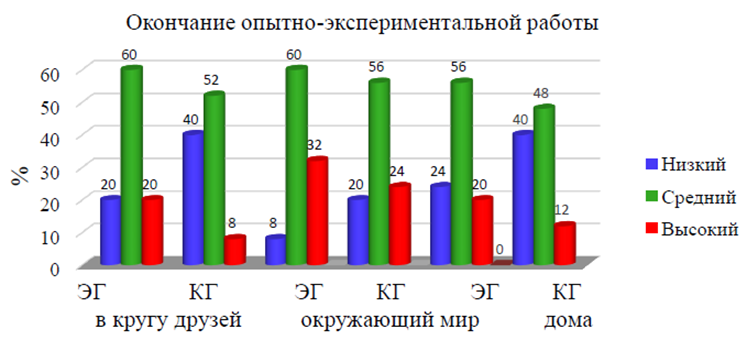 Рисунок 4. Диаграмма «Уровни сформированности толерантности у учащихся начальных классов по «Методике изучения толерантности детей» на конец опытно-экспериментальной работы (ЭГ – экспериментальная группа, КГ – контрольная группа)»Анализ результатов, полученных при тестировании методик измерения толерантности, позволил нам выявить естественную динамику улучшения в течение этого срока всех показателей, как в экспериментальной группе (ЭГ), так и в контрольной группе (КГ), но каждые в своей мере.Статистический анализ достоверности динамики показателей применяемых методик показал, что в случае n=25 и P=95% критический критерий Стьюдента [tкрит] = 2,21.На начальном этапе исследований до эксперимента между экспериментальной (ЭГ) и контрольной (КГ) группами по все тестам нет достоверных различий, так что критерий Стьюдента по всем тестам tраб<[tкрит] и р>0,05.Сравнительная динамика показателей тестов, произошедшая в экспериментальной группе (ЭГ) в результате эксперимента статистически достоверна, критерий Стьюдента tраб> [tкрит] и р< 0,05, что свидетельствует об эффективности предлагаемой программы по формированию толерантности у учащихся начальных классов средствами физической культуры.Анализ динамики показателей методик(тестирования) в контрольной группе (КГ) показал, что в этой группе, занимавшейся по традиционной методике, статистически достоверных изменений после эксперимента не произошло, так что tраб< [tкрит] и р>0,05.Из всего выше сказанного можно сделать вывод, что программа по формированию толерантности у учащихся начальных классов средствами физической культуры является эффективной.Выводы по второй главеОпытно-экспериментальная работа, проведенная для подтверждения положений гипотезы исследования, была организована на базе МБОУ СШ № 24 г. Красноярска.Так как констатирующий эксперимент показал недостаточную разработанность проблемы формирования толерантности у учащихся начальных классов средствами физической культуры, нами был проведен формирующий эксперимент, целью которого была апробация программы по формированию толерантности у учащихся начальных классов средствами физической культуры.Результаты на всех этапах педагогического процесса с использованием программы фиксировались по признакам и уровням проявления толерантности у учащихся экспериментальной группы. Для учащихся контрольной группы использовались стандартные условия на занятиях по физической культуре.Данные формирующего эксперимента позволяют считать программу формирования толерантности у учащихся начальных классов средствами физической культуры в педагогическом процессе эффективной, а рост уровней сформированности толерантности свидетельствует о положительных результатах проведенного исследования.Замеры и изменения уровней сформированности толерантности у учащихся начальных классов делались в начале и в конце эксперимента и  свидетельствуют, что у школьников экспериментальной группы уровень сформированности толерантности намного выше, чем у учащихся контрольной группы.В ходе формирующей части эксперимента произошло качественное изменение сформированности толерантности у учащихся в сторону роста более высоких уровней (среднего и высокого). Так у учащихся экспериментальной группы на начальном этапе в тесте «Индекс толерантности» на начало опытно-экспериментальной работы низкий уровень толерантности был у 44%, на момент её окончания значительно снизилось количество учащихся экспериментальной группы с низким уровнем- 16%, увеличилось число учащихся со средним и высоким уровнями толерантности. На начало опытно-экспериментальной работы у 48% учащихся был средний уровень сформированности толерантности, на момент ее окончания 64%; высокий уровень на начало 8%, на момент окончания 20%. У учащихся контрольной группы произошли незначительные изменения уровня толерантности, так на начало опытно-экспериментальной работы высокий уровень имели 4% учащихся, на момент окончания 12%, средний до-48%, после 44%, низкий до 48%, после 44%.Результаты диагностики с помощью теста «Методика изучения толерантности детей» такого показателя как «Толерантность в кругу друзей» свидетельствуют, что количество учащихся (на конец эксперимента) с высоким уровнем увеличилось в ЭГ на 12%, в КГ 4%, со средним уровнем ЭГ на 12%, в КГ на 6%, количество учащихся с низким уровнем уменьшилось в ЭГ на 24%, а в   КГ только на 8%; показателя «Толерантность и окружающий мир» с высоким уровнем: ЭГ на 8%, КГ на 4%; со средним − ЭГ на 4%, КГ на 2%; с низким ЭГ на 12%, КГ на 8%;  показателя «Толерантность у себя дома» с высоким уровнем: ЭГ на 8%, КГ 4%; со средним ЭГ на 16%, КГ на 8%; с низким ЭГ на 24%, КГ 12%. Для достоверности нами был подсчитан критерий Стьюдента. Таким образом, поставленные в работе задачи решены результаты исследовательской работы подтвердили в целом эффективность разработанной программы по формированию толерантности у учащихся начальных классов средствами физической культуры, т. е. выдвинутую в исследовании гипотезу.ЗаключениеПроблема толерантности в педагогике сформировалась не так давно и стала следствием тенденций изменения содержания образования, которое направлено на реализацию прав человека, приобщение к общечеловеческим ценностям, развитие взаимопонимания и уважения чужих взглядов. Одним из таких приоритетов, нуждающихся в научной разработке и обосновании, выступает проблема формирования культуры межнационального общения и толерантности. В «Концепция долгосрочного социально-экономического развития Российской Федерации на период до 2020 года» акцентируется внимание на том, что современному обществу нужны высоконравственные, предприимчивые люди, которые могут самостоятельно принимать решения, делать выбор, отличаются мобильностью, конструктивностью, готовы к межкультурному взаимодействию, обладают чувством ответственности.Исходя из анализа научно-методической, психологической, философской и педагогической литературы, мы пришли к выводу, что формирование толерантности у учащихся начальных классов на уроках физической культуре в школе мало изучена. Проблема создания организационно-педагогических условия формирования толерантности у учащихся начальных классов не рассматривалась как отдельная теоретическая и практическая проблема. Всё это послужило основание для определения темы нашего исследования.Опираясь на труды отечественных и зарубежных исследователей (работы Е.В. Гаврилова, Б.С. Гершунского, В.И. Ляха, А.И. Матвеева, Е.Н. Сидорова) , мы обосновали необходимость и возможность формирования толерантности у учащихся начальных классов средствами физической культуры, разработали и реализовали программу по формированию толерантности у учащихся начальных классов средствами физической культуры, включающую в себя проведение системы уроков по олимпийскому образованию учащихся начальных классов (уроки образовательно-познавательной направленности); организацию и проведение на уроках физической культуры подвижных игр как эффективных средств формирования толерантности учащихся начальных классов (уроки образовательно-предметной направленности); выполнение упражнений прикладной направленности (уроки образовательно-тренировочной направленности).Цель нашего исследования - теоретически разработать, обосновать и опытно-экспериментальным путем проверить программу формирования толерантности у учащихся начальных классов средствами физической культуры.Изучив степень разработанности данной проблемы в философской, психологической и педагогической науке, мы сделали вывод о том, что в науке создана теоретическая база, основные положения, определены подходы к проблеме, интересующей нас.Анализ теоретических источников по проблеме формирования толерантности у учащихся начальных классов средствами физической культуры позволил уточнить основные понятия, используемые нами в исследовании. Нами уточнено понятие толерантности: это готовность спокойно принимать поведение, убеждения и взгляды людей, которые отличаются от собственных. Таким образом, мы приняли за рабочее определение понятия толерантность следующее определение: под толерантностью мы понимает признание прав другого, восприятие другого как себе равного, претендующего на понимание и сочувствие.Нами была организована опытно-экспериментальная работа на базе средней школы № 24 г.Красноярска.При диагностике сформированности толерантности у учащихся начальных классов средствами физической культуры нами были выделены компоненты толерантности (эмоционально-ценностный, когнитивный и поведенческо-деятельностный); определены три уровня её проявления (высокий, средний, низкий), что позволило в ходе всей опытно-экспериментальной работы проследить динамику формирования толерантности у учащихся начальных классов средствами физической культуры.Так, сравнительный анализ начального и конечного уровня проявления толерантности у учащихся в экспериментальной и контрольной группах свидетельствует, что количество учащихся (на конец опытно-экспериментальной работы) с высоким уровнем увеличилось в экспериментальной группе при результатах диагностики тестом «Индекс толерантности» на 12%, в контрольной группе 8%, со средним уровнем на 16%, в контрольной группе на 4%, количество учащихся с низким уровнем уменьшилось в экспериментальной группе на 28%, а в контрольной группе только на 4%.При проведении теста «Методика изучения толерантности детей» результаты такого показателя как «Толерантность в кругу друзей» свидетельствуют, что количество учащихся (на конец эксперимента) с высоким уровнем увеличилось в ЭГ на 12%, в КГ 4%, со средним уровнем ЭГ на 12%, в КГ на 6%, количество учащихся с низким уровнем уменьшилось в ЭГ на 24%, а в КГ только на 8%; показателя «Толерантность и окружающий мир» с высоким уровнем: ЭГ на 8%, КГ на 4%; со средним − ЭГ на 4%, КГ на 2%; с низким ЭГ на 12%, КГ на 8%; показателя «Толерантность у себя дома», с высоким уровнем: ЭГ на 8%, КГ 4%; со средним ЭГ на 16%, КГ на 8%; с низким ЭГ на 24%, КГ 12%.В ходе исследования были решены поставленные задачи. Была достигнута цель исследования − теоретически разработать, обосновать и опытно-экспериментальным путем проверить эффективность программы формирования толерантности у учащихся начальных классов средствами физической культуры. Также полностью подтвердилась выдвинутая нами гипотеза.Педагогические рекомендации учителям физической культуры помещены в приложениях 1-4.Библиографический списокАсмолов, А.Г. На пути к толерантному сознанию / А.Г. Асмолов. – М: Смысл, 2000. – 255 с.Батрак Я. А. Развитие толерантности младших школьников. – Братск: ГИМНЦ, 2010. – 97 с.Безюлева, Г.В. Толерантность: взгляд, поиск, решение / Г.В. Безюлева, Г.М. Шеламова. − М.: Вербум-М, 2003. − 168 с.Богомолова, М.И. Межнациональное воспитание детей: учебное пособие / М.И. Богомолова, Л.М. Захарова − 2-е изд., испр. − М.: ФЛИНТА, НОУ ВПО «МПСИ», 2011. − 176 с.Бондырева К.С. Колесова Д.В. Толерантность: введение в проблему. – Москва МПСИ; Воронеж НПО «МОДЭ», 2003. – 240 с.Варфоломеева, З.С. Олимпийское образование как средство формирования этнической толерантности младших подростков в процессе обучения физической // Фундаментальные исследования. – 2014. – № 9-8. – С. 1831-1835;Воспитание толерантности: хрестоматия / Авт.-сост. И.И. Барахович, В.П. Калинина. − Красноярск: Краснояр. гос. пед. ун-т им. В.П. Астафьева, 2012. − 214 с.Выготский, Л.С. Педагогическая психология / Под ред. В.В. Давыдова. – М.: АСТ: Астрель, 2010. – 671 с.Гаврилова Е.В. Проблема толерантности и пути ее решения в школьном пространстве // Социальная педагогика. – 2010. – № 1. – С. 15.Ганаева, Е.Э. Психолого-педагогическое понимание сущности толерантности / Е.Э. Ганаева // Педагогика высшей школы. – 2016. – №1. – С. 25-27.Гершунский, Б.С. Толерантность в системе целевых приоритетов образования / Б.С. Гершунский // Педагогика. − 2002. − № 7. − С. 3-13.Данилюк, А.Я. Концепция духовно-нравственного развития и воспитания личности гражданина России / А.Я. Данилюк, А.М. Кондаков, В.А. Тишков. – М: «Просвещение», 2009. – 26 с.Данилюк А. Я., Кондаков А. М. Воспитание и социализация младших школьников // Педагогика. – 2009. – № 5. – С. 7.Декларация принципов толерантности. [Электронный ресурс]. – Режим доступа: http://www.tolerance.ru/toler-deklaraciya.php (дата обращения 10.02.2018)Ипполитова, Н.В. Анализ понятия «педагогические условия»: сущность, классификация / Н. В. Ипполитова, Н. Стерхова // General and Professional Education. – 2012. – №1. – С. 8-14.Касимов, Р.Р. Социально-культурная деятельность как средство формирования толерантного сознания подростков [Электронный ресурс] / Р. Р. Касимов // Вестник Казанского государственного университета культуры и искусств. – 2011 (2). – С. 59-64. Режим доступа: http://elibrary.ru/issues.asp?id=7618&volume=&selid=955467 (дата обращения 10.02.2018)Клепцова, Е.Ю. Психология и педагогика толерантности: учебное пособие / Е.Ю. Клепцова. − М.: Академический проект, 2014. – 173 с.Колпакова Т.В., Кужугет А.А. Математическая статистика для студентов ИФКСиЗ им.И.С.Ярыгина: учебное пособие / Краснояр. гос. пед. ун-т им.В.П.Астафьева. − Красноярск, 2014. − 68 с.Конституция РФ (принята всенародным голосованием 12.12.1993 с учётом поправок, внесенных Законами Российской Федерации о поправках к Конституции Российской Федерации от 30.12.2008 N 6-ФКЗ, от 30.12.2008 N7-ФКЗ, от05.02.2014 N2-ФКЗ,от21.07.2014 N11-ФКЗ) [Электронный ресурс]. − Режим доступа: http://www.consultant.ru/document/cons_doc_LAW_28399/ (дата обращения: 10.02.2018)Концепция долгосрочного социально-экономического развития Российской Федерации на период до 2020 года. − 24 с. [Электронный ресурс] – Режим доступа: http://www.consultant.ru/document/cons_doc_LAW_82134/28c7f9e359e8af09d7244d8033c66928fa27e527 (дата обращения: 10.02.2018)Комогоров, П.Ф. Формирование толерантности в межличностных отношениях студентов высшего учебного заведения: автореф. дис. ... канд. пед. наук: 13.00.01, 13.00.08 / Павел Фёдорович Комогоров. − Курган, 2000. − 22 с.Котельникова, P.A. Модель педагогического процесса формирования толерантности средствами игры / P.A. Котельникова // Поволжский педагогический поиск. − 2012. − № 2(2) − С. 91-96.Котельникова, P.A. Сущность феномена толерантности в аспекте межличностных отношений / P.A. Котельникова // Инновации и традиции в современном образовании: сборник научных статей всероссийской научно-практической конференции с международным участием: 27 октября 2012; под ред. Л.Б. Набатовой, H.H. Белухиной. − Ульяновск: УлГПУ, 2012. − С. 129-134.Котельникова, P.A. Формирование толерантности школьников подросткового возраста средствами игровой деятельности: методические рекомендации для общеобразовательных учебных заведений / P.A. Котельникова. − Ульяновск: УлГПУ, 2013. − 78 с.Котельникова, P.A. Формирование толерантности школьников в свете деятельностного и аксиолого-педагогического подходов [Электронный ресурс] / P.A. Котельникова // Современные проблемы науки и образования. − 2015. − № 1. − Режим доступа: http://www.scienceeducation.ru/I21-I7822.Краткий психологический словарь / под ред. А.В. Петровского, М.Г. Ярошевского. – М., 1985. − 428 с.Кулаченко, М.П. Использование интерактивных методов и технологий в процессе формирования толерантности подростков / М.П. Кулаченко // Инновационная наука. − 2015. − № 8-1. − С.108-110.Лях В.И. Физическая культура. Рабочие программы. Предметная линия учебников В.И. Ляха. 1-4 классы: пособие для учителей общеобразоват. учреждений. − 2-е изд. − М.: Просвещение, 2012. − 64 с.Матвеев А.П. Физическая культура. Рабочие программы. Предметная линия учебников А.П. Матвеева. 1-4 классы: пособие для учителей общеобразоват. учреждений. − 2-е изд. − М.: Просвещение, 2011. − 63 с.Новая философская энциклопедия: В 4 томах / ред. совет: В.С. Степин, А.А. Гусейнов, Г.Ю. Семигин, А.П. Огурцов и др. − 2-е изд., испр. и доп. − М.: Мысль, 2014. − Т. 3. − 692 с.Оллпорт, Г.У. Природа предубеждения: Толерантная личность / Г.У. Оллпорт // Научно-публицистический вестник «Век толерантности» / Моск. гос. ун-т. − Электронный журнал. − М.:МГУ, 2003. − Вып.6. − Режим доступа: http://www.tolerance.ru (дата обращения 10.02.2018)Осипова, С.И. Генезис сущности и содержания понятия «толерантность» / С.И. Осипова, А.И. Богданова // Сибирский педагогический журнал. – 2011. – № 6. – С. 114-131.Постановление от 4 октября 2000 года № 751 «О национальной доктрине образования в Российской Федерации» [Электронный ресурс]. – Режим доступа: http://www.rg.ru/2000/10/11/doktrina-dok.html (дата обращения 10.02.2018)Практикум по психодиагностике и исследованию толерантности личности. – М.: Изд-во Моск. ун-та, 2013. – 112 с.Проблемы толерантности в молодежной среде: Материалы Всероссийской онлайн-конференции студентов, магистрантов и аспирантов, 12 декабря 2014 г., Курск / отв. ред. Е.А. Никитина. – Курск: Юго-Зап. гос. ун-т. − 159 с.Пугачева Е. А. Толерантность в новом тысячелетии как условие поиска взаимоприемлемых отношений между людьми // Наука и школа. – 2007. – №3. – С.69-70.Пчелинцева И. Р. Толерантность и школьник. – М.: Мозаика-Синтез, 2013. – 193 с.Рапацевич Е.С. Педагогика: Большая современная энциклопедия. – М.: «Современное слово», 2015. – 720 с.Распоряжение Правительства Российской Федерации от 29 мая 2015 г. № 996-р г. Москва «Стратегия развития воспитания в Российской Федерации на период до 2025 года» [Электронный ресурс] // Российская Газета: rg.ru. URL: https://rg.ru/2015/06/08/vospitanie-dok.html (дата обращения 10.02.2018)Региональные концепция и программа-ориентир воспитания детей и молодёжи Красноярского края / под общ. ред. М.И. Шиловой; Краснояр. гос. пед. ун-т им. В.П. Астафьева. − 3-е изд., обновлённое. − Красноярск, 2015. − 94 с.Рожков М.И., Байбородова Л.В., Ковальчук М.А. Воспитание толерантности у школьников. – Ярославль, 2013. – 256 с.Сидорова, Н.Е. Конструирование среды воспитания культуры межнационального школьников-подростков: дис. … канд. пед.  наук: 13.00.01 / Наталья Евгеньевна Сидорова. − Красноярск, 2004. − 194 с.Селюкова, Е.А. Воспитание толерантных взаимоотношений в школе / Е.А. Селюкова, М.Н. Фокина // Актуальные вопросы современной педагогики: материалы III междунар. науч. конф. − Уфа: Лето, 2013. − с. 103–105. [Электронный ресурс]. − Режим доступа http://www.moluch.ru/conf/ped/archive/68/3587/Смирнова Е.О., Холмогоров В.М. Межличностные отношения детей: диагностика, проблемы и коррекция. – М.: Владос, 2003. – 205 с.Солдатова Г.У., Шайгерова Л.А., Шарова О.Д. Жить в мире с собой и другими: Тренинг для подростков. – М.: Генезис, 2000. – 112 с.Таланов В.И. Педагогика толерантности // Высшее образование в России. – 2000. – № 2. – С. 150-152.Тилова Х.Х. Принципы формирования толерантности. – М.: Изд-во МГОУ, 2016. – С.150-155.Трубина Л. Толерантная и интолерантная личность: основные черты и отличия // Воспитание школьников. – 2003. – №3. – С.18-22.Толерантное сознание и формирование толерантных отношений / Отв. ред. С. К. Бондырева (теория и практика: сб. науч. метод. статей.). Ч. 2. Изд. стереотип. – М: Изд-во Московского психолого-социального института. – Воронеж: Изд-во НПО «Модек», 2013. – 388 с.Усова Т.В., Строгова Н.Е. Формирование толерантности у шестиклассников на уроках физической культуры / Т.В. Усова, Н.Е. Строгова // Human and natural sciences and problems of modern communication: materials of the I European international research and practice conference September 30th 2017. − Prague, Czech Republic. – С. 14-21.Фатыхова А.Л., Сулейманова Ф.М. Духовно-нравственное воспитание школьников в условиях межкультурного диалога // Профессионализм педагога: сущность, содержание, перспективы развития: Научные труды Международной научной конференции (12-14 марта 2014 г.). – М.: МАНПО, Ярославль: Ремдер, 2014. – С.426-428.Федеральная целевая программа «Формирование установок толерантного сознания и профилактика экстремизма в российском обществе (2001 – 2005 годы)» http://www.antropotok.archipelag.ru/text/a204.htm (дата обращения 10.02.2018)ПРИЛОЖЕНИЯПриложение 1Методика изучения толерантности детей(По материалам ЮНЕСКО. Автор Доминик Де Сент Марс)Материал методики представляет собой три серии. Каждая серия теста имеет отношение к одной из сфер жизни ребенка:Первая серия - «Толерантность в кругу друзей»;Вторая серия - «Толерантность и окружающий мир»;Третья серия - «Толерантность у себя дома».В каждой серии восемь незаконченных предложений. Под каждой картинкой расположены два варианта ответов, которыми можно закончить предложение. Детям предлагается из двух вариантов ответа выбрать тот, который ему кажется наиболее подходящим. В тесте толерантный ответ обозначен кружочком, нетолерантный − точкой, ответы расположены в случайном порядке.Для определения уровня толерантности подсчитываете, сколько каждый испытуемый выбрал кружков. Чем больше кружков, тем более он толерантен.Следует подсчитать общий уровень толерантности испытуемого и уровень толерантности в каждой из сфер.Этим тестом следует воспользоваться до начала обучения по нашей программе «Формирование толерантности в межличностных и межнациональных отношениях» и по окончании обучения. Результаты сравниваются, делаются выводы.Серия 1.Наташа плохо одета...Это не имеет значения.Ты вместе со своими друзьями будешь ее дразнить.Твой знакомый мальчик - другой национальности, он соблюдает традиции своего народа…Ты скажешь ему, что это смешно.Ты попросишь его рассказать тебе об этом.Кожа Джона не такого цвета, как твоя...Ты попытаешься поближе с ним познакомиться.Ты скажешь, что тебе не нравятся люди такого цвета, как он.Старичок впереди тебя идет очень медленно...Ты толкнешь его, чтобы скорее пройти.Ты придержишь дверь, чтобы он прошел.Ты мальчик, тебя посадили за одну парту с девочкой...Ты скажешь, что все девчонки глупые.Ты поболтаешь с ней.Ты девочка, тебя посадили за одну парту с мальчиком...Ты скажешь, что все мальчишки глупые.Ты поболтаешь с ним.Ты видишь, что кого-то бьют...Ты защитишь егоТы сделаешь вид, будто ничего не виделТебя знакомят с ребенком, который передвигается только в инвалидной коляске...Ты поговоришь с ним, как с любым другим человеком,Ты сделаешь вид, что не заметил его.Серия 2.Вся история человечества сопровождается войнами...Мы должны попытаться понять, почему начинаются войны.Мы ничего не можем сделатьТебя знакомят с детьми, которые пострадали от войн и конфликтов...Ты посочувствуешь им.Тебя это не волнует.Учитель рассказывает о доброте и понимании между людьми…Тебе это не интересно.Ты хочешь узнать об этом больше.Ты с кем-то не согласен...Ты все-таки постараешься выслушать ее или егоТы не дашь ему или ей шанса высказатьсяКак лучше побороть зло...Применяя силуОбъединиться с другими и сказать злу «НЕТ»На уроке ты уже ответил...Ты снова тянешь руку.Ты дашь возможность ответить другим.Друг предал тебя...Ты попытаешься обсудить с ним это.Ты постараешься отомстить ему.У тебя появился друг по переписке из другой страны...Тебе хочется, чтобы он поделился с тобой своими мыслями.Тебе это не интересноСерия 3.Младший брат (сестра) сломал твою игрушку...Ты простишь его, он сделал это случайноТы отшлепаешь егоВ семье кто сильнее, тот и командует...Ты не будешь поступать так же.Ты будешь так же поступать при решении проблем.Младшим всегда достается больше подарков и внимания...Ты говоришь себе, что ты никому не нужен.Ты расскажешь кому-нибудь, почему ты чувствуешь себя несчастным.Ты поссорился со своей сестрой (братом)...Ты постараешься объяснить ей свою точку зрения,Ты надуешься и уйдешь.Кто-нибудь поступает с тобой грубо...Ты ответишь тем же.Ты постараешься изменить его отношение к тебе.Ты не доволен собой...Ты скажешь «у каждого есть недостатки»Ты всеми недоволенТы слышишь, что о ком-то говорят плохо...Ты разузнаешь, правда ли это.Ты немедленно кому-нибудь расскажешь об этом.Ты не хочешь идти на прогулку с семьей...Ты закатишь сцену.Ты предложишь что-нибудь поинтереснее.Приложение 2Тематический план спецкурса для учащихся начальных классов «Олимпийское образование»Приложение 3Подвижные игры народов мира«Акса-таук» (Туркмения)Количество игроков в данной игре неограниченно. Участники должны разделиться на две равные по количеству команды, выбрать капитана. Затем команды встают на площадке длиной в 10 м друг напротив друга. Капитан должен направить одного человека в разведку. Разведчик в свою очередь должен дойти до линии соперников, быстро коснуться одного из них и бежать обратно. Если убегающий ушел от преследования, то он возвращается в свою команду. Если соперник успел до него дотронуться, разведчик становится пленником противоположной команды, и наоборот. Игра подходит к концу, когда в одной из командстановится меньше половины участников.«Чужеземцы» (Япония)Это японский вариант распространённой в мире игры. В разных странах она называется по-разному. В игре обычно участвуют много народа. Игроки делятся на две равные группы и на расстоянии 6-8 м друг от друга выстраиваются в линию. Та команда, которая начинает, − чужеземцы. Чужеземцы приближаются на полтора метра к команде противника и говорят: «Мы здесь» − «Откуда прибыли?» − спрашивает другая команда. «Из Индии» (или Америки, Австралии, Италии и т.д.), − отвечает капитан чужеземцев. Капитан противника: «А какая у вас профессия?» Тут вся команда чужеземцев − без слов, только мимикой и жестами − показывает, чем они занимаются. Если, например, они пекари, то кто-то из команды повязывает передник, другие просеивают муку, третьи месят тесто, четвертые затапливают печь и т.д., как заранее они уже договорились между собой. Команда противника пытается отгадать, и, если кто-то угадает профессию, вся команда чужеземцев пускается бежать к своей линии. Противник преследует их. Кого поймают, прежде чем он доберется до своей линии, становится пленником. Затем роли меняются, чужеземцами становится другая команда, и так далее. Команда, после определенного числа туров раздобывшая больше пленников, выигрывает.«Калабаса», что в переводе «по домам» (Перу)Игроки чертят себе домики-круги(обручи), а водящий остается «бездомным». Все хором кричат «Карабаса!» (По домам!) и разбегаются по своим кругам. «Бездомный» обращается к одному из игроков: «Ты продаешь яйца?» Тот отвечает: «Я − нет, а он может быть продает» и указывает на товарища, к которому и направляется «бездомный». Тем временем игроки должны поменяться местами. Если водящий успевает занять дом, то он становится его хозяином, а оставшийся вне круга водит.Квинта (литовская игра)В игре участвуют пять человек. На площадке вычерчивают прямоугольный квадрат со стороной 10 м. Четверо участников становятся в углы квадрата. В центре квадрата чертят круг диаметром 1,5 м, в него становится пятый игрок − квинта.Угловые игроки бросают в него мячом, а квинта старается увернуться от мяча, не выходя за пределы круга. Попавший в квинту игрок занимает его место.Геджа ве гюндуз (День и ночь) − азербайджанская играНа некотором расстоянии друг от друга проводятся две линии. У одной линии выстраиваются мальчики, у другой – девочки. Ведущий между ними. Команда мальчиков – «Ночь», а команда девочек – «День». По команде «Ночь!» мальчики ловят девочек, по команде «День!» девочки ловят мальчиков.Правила игры. Осаленные дети переходят в команду соперника.Ночь пройдет, наступит день. Свет придет, отступит тень.Догоняет солнце звезды и не может их догнать,Чтобы полное лукошко этих огоньков собрать.Приложение 4Воспитание толерантности на уроках физической культуры через игрынародов мираЦель: создать условия для формирования чувства уважения и понимания глубины ценностей культуры разных народностей, развитие интереса и уважения к обычаям, языку, культуре и истории различных этнических традиций в контексте культуры России.Задачи:- разработать и внедрить в практику МБОУ СШ № … г. Красноярска проект по формированию толерантных взаимоотношений учащихся на уроках физической культуры, используя образовательные технологии;- повысить уровень физического и психического здоровья каждого учащегося;- развивать двигательные навыки детей;- развивать умение взаимодействовать с учащимися своего класса, оказывать взаимопомощь;- формировать у детей навыки адекватного, уважительного и доброжелательного отношения при взаимодействии с представителями разных культур;- воспитывать интерес к занятиям физической культурой и спортом, приобщать детей к традициям других национальных культур.Тип занятия: комбинированный.Место проведения: спортивный зал.Инвентарь: свисток, мел, платки, шапки, стойки, магнитофон, презентация «Толерантность», выполненная ученицей 3 класса.Время: 40 минут.Ход занятия.Звучит музыка в спортивный зал входят учащиеся.Учитель:- Мы очень часто в нашей школе слышим слово «толерантность». Давайте ещё раз вспомним, что же оно обозначает? (презентация «Толерантность»).Дети:- Толерантность – терпимость к чужому мнению, вероисповеданию, поведению, культуре, национальности.Учитель:- А что значит «проявлять толерантность»?Дети:- Проявлять толерантность – это значит бережно относиться ко всему живому на нашей планете, понимать друг друга, чтобы строить мирное будущее.Чтец:Что такое толерантность?Доброта, любовь и смех.Что такое толерантность?Счастье, дружба и успех.Труд и вежливость – в почете!Умный, честный, чистоплотный,Ценит дружбу и друзей.Смелый, ловкий и веселый,Не обидит малышей.Аккуратный, чуткий, скромный,Бережет природу, честь.Эти качества достойныТолерантными их счесть.Учитель:- Ребята, вы прекрасно знаете, что в нашей школе обучаются дети разных национальностей: русские, азербайджанцы, грузины, армяне, казахи, туркмены, молдаване, чуваши, украинцы и цыганы. У каждой национальности есть не только свои национальные одежды и обычаи, но и подвижные игры.- А знаете ли вы какие-нибудь игры народов, проживающих на территории РФ?- Вот сегодня мы и продолжаем знакомиться с играми разных народов. Ведь игра доставляет всем удовольствие и радость.Дети:- Игры переходят из поколения в поколение и имеют не меньшее значение, чем сказки, песни, пословицы. Народные обычаи, древние ритуалы, суеверия продолжают жить в играх детей.Дети:- За национальным характером игры кроется культурное богатство,  традиции каждого народа. Содержание многих игр может рассказать о быте и религии, трудовой деятельности людей, живущих в разных уголках Земли.Учитель:- Сейчас мы поиграем в национальную цыганскую игру «Поймай хвост лошади» (игра проходит под национальную цыганскую мелодию).Игра «Поймай хвост лошади».Учащиеся выстраиваются в колонну, каждый держит впередистоящего за пояс. Они изображают лошадь. Первый в колонне – это голова лошади, последний - хвост. По команде ведущего лошадь начинает двигаться. Задача головы – поймать хвост. А задача хвоста – убежать от головы. Туловище лошади не должно разрываться, т. е. играющие не имеют права отцеплять руки. После поимки хвоста можно выбрать новую голову и новый хвост.Учитель:- А теперь познакомимся с азербайджанской игрой «Вытащи платок». Эта игра развивает выносливость, быстроту и ловкость. Послушайте внимательно правила игры (игра проходит под азербайджанскую танцевальную мелодию).Игра «Вытащи платок».Две команды выстраиваются друг против друга на некотором расстоянии. Между ними проводится черта. У каждого сзади за пояс заткнут носовой платок или косынка. По жребию одна из команд становится водящей.По команде учителя учащиеся двигаются вперед (водящие стоят на месте), переходят черту, и тут учитель кричит: «Огонь». Игроки бегут обратно, а противник (водящие) стремятся их догнать, чтобы вытащить из-за пояса платок. Затем команды меняются ролями. Побеждает та команда, которая захватит больше число платков.Учитель:- А сейчас нам нужно сесть в круг. Мы будем играть в казахскую игру «Игра в шапку» (игра проходит под национальную казахскую мелодию).Игра «Игра в шапку».Играющие садятся на пол, образуя круг, в центре стоит один из игроков. Сидящие по кругу игроки бросают один другому шапку. Стоящий в кругу должен поймать шапку в тот момент, когда она перелетает от одного игрока к другому, или попытаться вырвать ее из рук игроков. Затем игроки меняются.Учитель:- Следующая игра азербайджанская, в виде эстафеты. Для этой игры нам нужно разделиться на две команды (построение в одну шеренгу, перестроение в две колонны).- Данная эстафета развивает ловкость, быстроту, честность и коллективизм (игра проходит под национальную азербайджанскую мелодию).Игра «Снятие шапки».На одном конце игровой площадки у стартовой линии на расстоянии 3-4 м друг от друга две колонны играющих. Напротив каждой из них ставится по две стойки: ближние на расстоянии 2-3 м, а дальние 7-8 м от стартовой линии. На дальние стойки вешаются по одной шапке. Первые игроки обеих команд по сигналу бегут в дальний конец площадки, снимают шапки со стоек, возвращаются к стойкам у стартовой линии и вешают шапки на стойки. Затем подбегают к следующему игроку своей команды, касаются ладони его вытянутой руки и становятся в конец колонны. Следующие игроки быстро бегут вначале к ближнем стойкам, снимают с них шапки, затем бегут к дальним стойкам и вешают шапки на них. После этого они возвращаются к стартовой линии, чтобы коснуться рукой ладони следующего игрока своей команды, и так далее, пока все игроки не примутучастие в игре.Правила игры: следующий игрок вступает в игру после того, как его руки коснется предыдущий; если игрок уронит шапку, он обязан подобрать ее и повесить на стойку.Учитель:- И последняя игра русская «Отгадай, чей голосок» (игра проходит под национальную русскую мелодию).Игра «Отгадай, чей голосок».Водящий отходит в сторону, пока играющие договариваются, кто будет подавать голос. Затем водящий встает в круг и закрывает глаза. Играющие идут по кругу со словами: «Мы собрались дружно в круг, повернись разом вдруг, а как скажем «скок, скок, скок» (эти слова произносит один человек), отгадай, чей голосок». Водящий открывает глаза и отгадывает, кто из ребят сказал «скок, скок, скок». Если ему удается, он меняется местами с говорившим местами. Можно дать водящему три попытки. Если он все же не угадывает, игра начинается сначала.Рефлексия занятия.Учитель:- Ребята понравилось ли Вам наше занятие? (ответы детей).- Какая игра больше всего заинтересовала Вас? (ответы детей).- Что нового вы узнали на этом занятие? (ответы детей).- Будете ли вы играть в эти игры с вашими друзьями в свободное время? (ответы детей).Учитель:- Закончить наше занятие мне хочется цитатой из высказывания целительницы Ванги: «Придет день, когда ложь исчезнет с лица Земли. Не будет насилия и воровства. Прекратятся войны, оставшиеся в живых будут знать цену жизни и будут оберегать ее».- Счастья Вам всем, мира и радости! (учащиеся уходят под музыку).УровниНачало опытно-экспериментальной работыНачало опытно-экспериментальной работыКонец опытно-экспериментальной работыКонец опытно-экспериментальной работыУровниЭГ (25 чел.)КГ (25 чел.)ЭГ (25 чел.)КГ (25 чел.)Уровни%%%%Низкий44481644Средний48486444Высокий842012